磋 商 文 件二〇二四年四月目  录第一部分 竞争性磋商公告	1第二部分 磋商供应商须知	4一、总则	6二、磋商文件的构成、澄清、修改	9三、投标	10四、开标、资格审查与信用信息查询	14五、评标	15六、定 标	16第三部分 采购需求	19第四部分 评标办法	21第五部分 拟签订的合同文本	29第六部分 应提交的有关格式范例	73第七部分 实质性响应条款及无效标条款	88竞争性磋商公告发布日期：2024年4月23日项目概况瑞安市万松山公园公厕市政供水工程采购项目的潜在磋商供应商应在政府采购云平台（www.zcygov.cn）获取（下载）磋商文件，并于2024年5月7日9点0分0秒（北京时间）前递交（上传）磋商响应文件。一、项目基本情况                                            项目编号：ZJKB2024018项目名称：瑞安市万松山公园公厕市政供水工程采购方式：竞争性磋商预算金额（元）：602012.73元最高投标限价（元）：602012.73元采购需求：标项名称：瑞安市万松山公园公厕市政供水工程数量：1预算金额（元）：602012.73元单位：项简要规格描述：采购范围:具体以工程量清单及施工图纸为准。质量：合格。合同履行期限：工期：90日历天。本项目接受联合体投标：☐是，否。二、申请人的资格要求：1.满足《中华人民共和国政府采购法》第二十二条规定；未被“信用中国”（www.creditchina.gov.cn)、中国政府采购网（www.ccgp.gov.cn）列入失信被执行人、重大税收违法案件当事人名单、政府采购严重违法失信行为记录名单。2.落实政府采购政策需满足的资格要求：工程全部由符合政策要求的中小企业承接，提供中小企业声明函；残疾人福利性单位、监狱企业视同小型、微型企业。3.本项目的特定资格条件：标项一①企业资质：具备市政公用工程施工总承包三级（含）以上资质；②项目负责人：具备注册建造师市政公用工程二级(含)以上资格，同时具有有效的安全生产管理人员B类证书；③具备有效的安全生产许可证。三、获取磋商文件 时间：/至2024年5月7日，每天上午00:00至12:00 ，下午12:00至23:59（北京时间，线上获取法定节假日均可，线下获取文件法定节假日除外）。地点（网址）：政府采购云平台线上获取。方式：供应商登录政府采购云平台https://www.zcygov.cn/在线申请获取采购文件（进入“项目采购”应用，在获取采购文件菜单中选择项目，申请获取采购文件）。 售价（元）：0	四、提交磋商响应文件截止时间、开标时间和地点提交磋商响应文件截止时间： 2024年5月7日9点00分 （北京时间）投标地点（网址）：请登录政采云投标客户端投标。开标时间：2024年5月7日 9点00分（北京时间） 开标地点（网址）：政府采购云平台（https://www.zcygov.cn/）。五、公告期限 自本公告发布之日起3个工作日。六、其他补充事宜1.《浙江省财政厅关于进一步发挥政府采购政策功能全力推动经济稳进提质的通知》 （浙财采监（2022）3号）、《浙江省财政厅关于进一步促进政府采购公平竞争打造最优营商环境的通知》（浙财采监（2021）22号）、浙江省财政厅关于进一步加大政府采购支持中小企业力度助力扎实稳住经济的通知》 （浙财采监（2022）8号已分别于2022年1月29日、2022年2月1日和2022年7月1日开始实施，此前有关规定与上述文件内容不一致的，按上述文件要求执行。2.根据《浙江省财政厅关于进一步促进政府采购公平竞争打造最优营商环境的通知》（浙财采监（2021）22号）文件关于“健全行政裁决机制”要求，鼓励供应商在线提起询问，路径为：政采云-项目采购-询问质疑投诉-询问列表；鼓励供应商在线提起质疑，路径为：政采云-项目采购-询问质疑投诉-质疑列表。质疑供应商对在线质疑答复不满意的，可在线提起投诉，路径为：浙江政务服务网-政府采购投诉处理-在线办理。注意：需在线质疑后才可在线投诉，并电话告知相关采购人、代理机构、财政部门。3.其他事项：（1）需要落实的政府采购政策：包括节约资源、保护环境、支持创新、促进中小企业发展、扶持不发达地区和少数民族地区等。具体详见磋商文件第二部分“磋商供应商须知”。（2）电子招投标的说明：①本项目采用全流程电子化交易，依托“政府采购云平台（www.zcygov.cn）”进行招投标活动，不接受纸质磋商响应文件；②磋商供应商须在投标前申领CA数字证书、下载政采云电子交易客户端。申领CA数字证书:申领流程详见“浙江政府采购网-下载专区-电子交易客户端-CA驱动和申领流程”；安装“政采云电子交易客户端”:前往“浙江政府采购网-下载专区-电子交易客户端”进行下载并安装；③电子投标具体操作流程详见浙江省“项目采购电子交易系统/不见面开评标”学习专题（网址https://edu.zcygov.cn/luban/e-biding）;④磋商文件的获取：使用账号登录或者使用CA登录政采云平台；进入“项目采购”应用，在获取采购文件菜单中选择项目，获取磋商文件。⑤若对项目采购电子交易系统操作有疑问，可登录政采云，点击右侧咨询小采，获取采小蜜智能服务管家帮助，或拨打政采云服务热线95763获取热线服务帮助。CA问题联系电话（人工）：汇信CA 400-888-4636；天谷CA 400-087-8198。注：磋商供应商在使用政采云投标客户端时，建议使用WIN7及以上操作系统。磋商供应商需自行准备好摄像头和耳麦，保持网络稳定通畅，并在磋商响应文件开启时间前自测硬件能否正常使用，如因自身硬件或网络原因导致询标讲解失败，相关后果自行负责。  磋商文件公告期限与竞争性磋商公告公告期限一致。潜在供应商已依法获取磋商文件，认为磋商文件使自己的权益受到损害的，可以自获取磋商文件之日或者磋商文件公告期限届满之日（公告期限届满后获取磋商文件的，以公告期限届满之日为准）起7个工作日内，以书面形式向采购人、采购代理机构提出质疑。质疑供应商对采购人、采购代理机构的答复不满意，或者采购人、采购代理机构未在规定时间内作出答复的，可以在答复期满后15个工作日内向同级政府采购监督管理部门投诉。质疑函范本、投诉书范本请到浙江政府采购网（https://zfcg.czt.zj.gov.cn/）下载专区下载。注意：游客通道获取的磋商文件仅供浏览使用，潜在供应商请通过规定方式依法获取磋商文件。七、对本次采购提出询问、质疑、投诉，请按以下方式联系    1.采购人信息名    称：瑞安市环卫管理中心地    址：温州市瑞安市瑞祥新区院士路990号    传    真： /  　　项目联系人（询问）：王先生 项目联系方式（询问）：13566153305质疑联系人：薛先生 质疑联系方式：13967700684    2.采购代理机构信息            名称：浙江凯宝工程项目管理有限公司地址：浙江省温州市瑞安市东山街道安阳南路450号902室传真：/项目联系人（询问）：王建利项目联系方式（询问）：17757750625质疑联系人：吴成德质疑联系方式：18312932529    3.同级政府采购监督管理部门            名    称： 瑞安市财政局政府采购监管科地    址： 瑞安市万松东路379号瑞安财税大楼1505室传    真：0577-65822153联 系 人 ： 蔡先生   监督投诉电话：0577-65827567                                          第二部分 磋商供应商须知前附表一、总则1.适用范围1.1本磋商文件适用于该项目的招标、投标、开标、资格审查及信用信息查询、评标、定标、合同、验收等行为（法律、法规另有规定的，从其规定）。1.2本次竞争性磋商工作是按照《中华人民共和国政府采购法》、《中华人民共和国政府采购法实施条例》、《政府采购竞争性磋商采购方式管理暂行办法》、《浙江省政府采购项目电子交易管理暂行办法》、浙江省及项目所在地的有关政府采购规定，结合本项目的实际，组织和实施。2.定义2.1“采购人”系指竞争性磋商公告中载明的本项目的采购人。2.2“采购代理机构”系指竞争性磋商公告中载明的本项目的采购代理机构。2.3“磋商供应商”系指是指响应招标、参加投标竞争的法人、其他组织或者自然人。2.4“招标采购单位”系指组织本次招标的采购代理机构和采购人。2.5“负责人”系指法人企业的法定负责人，或其他组织为法律、行政法规规定代表单位行使职权的主要负责人，或自然人本人。2.6“成交供应商”系指在本次竞争性磋商中成交的磋商供应商；2.7“磋商小组”系指依《中华人民共和国政府采购法》、《政府采购竞争性磋商采购方式管理暂行办法》组建的专门负责采购评审工作的临时性机构；2.8“电子签名”系指数据电文中以电子形式所含、所附用于识别签名人身份并表明签名人认可其中内容的数据；“公章”系指单位法定名称章。2.9“电子交易平台”是指本项目政府采购活动所依托的政府采购云平台（https://www.zcygov.cn/）。2.10“▲”系指实质性要求条款，“★”系产品采购项目中单一产品或核心产品，“”系指适用本项目的要求，“☐”系指不适用本项目的要求。2.11磋商供应商必须对磋商文件中以“▲”标识的有关技术和商务条款做出实质性响应，否则其投标无效。3.采购项目需要落实的政府采购政策3.1本项目原则上采购本国生产的货物、工程和服务，不允许采购进口产品。除非采购人采购进口产品，已经在采购活动开始前向财政部门提出申请并获得财政部门审核同意，且在“磋商供应商须知”中明确规定可以采购进口产品，如果因信息不对称等原因，仍有满足需求的国内产品要求参与采购竞争的，采购人、采购代理机构不会对其加以限制，仍将按照公平竞争原则实施采购。3.2支持绿色发展3.2.1采购人拟采购的产品属于品目清单范围的，采购人及其委托的采购代理机构将依据国家确定的认证机构出具的、处于有效期之内的节能产品、环境标志产品认证证书，对获得证书的产品实施政府优先采购或强制采购。磋商供应商须按磋商文件要求提供相关产品认证证书。采购人拟采购的产品属于政府强制采购的节能产品品目清单范围的，磋商供应商未按磋商文件要求提供国家确定的认证机构出具的、处于有效期之内的节能产品认证证书的，其投标无效。3.2.2纳入政府采购管理的修缮、装修类项目采购建材的，鼓励采购单位将绿色建材性能、指标等作为实质性条件纳入采购文件和合同，具体性能指标要求参考相关绿色建材政府采购需求标准。3.2.3为助力打好污染防治攻坚战，推广使用绿色包装，政府采购货物、服务项目中涉及商品包装和快递包装的，供应商提供产品及相关快递服务的具体包装要求要参考《商品包装政府采购需求标准（试行）》、《快递包装政府采购需求标准（试行）》。鼓励采购单位优先采购秸秆环保板材等资源综合利用产品。鼓励采购单位优先采购绿色物流配送服务、提供新能源交通工具的租赁服务。3.3支持中小企业发展3.3.1中小企业，是指在中华人民共和国境内依法设立，依据国务院批准的中小企业划分标准确定的中型企业、小型企业和微型企业，但与大企业的负责人为同一人，或者与大企业存在直接控股、管理关系的除外。符合中小企业划分标准的个体工商户，在政府采购活动中视同中小企业。3.3.2在政府采购活动中，磋商供应商提供的货物、工程或者服务符合下列情形的，享受中小企业扶持政策：3.3.2.1在货物采购项目中，货物由中小企业制造，即货物由中小企业生产且使用该中小企业商号或者注册商标；3.3.2.2在服务采购项目中，服务由中小企业承接，即提供服务的人员为中小企业依照《中华人民共和国劳动合同法》订立劳动合同的从业人员。在货物采购项目中，磋商供应商提供的货物既有中小企业制造货物，也有大型企业制造货物的，不享受中小企业扶持政策。以联合体形式参加政府采购活动，联合体各方均为中小企业的，联合体视同中小企业。其中，联合体各方均为小微企业的，联合体视同小微企业。3.3.3对于未预留份额专门面向中小企业的政府采购货物或服务项目，以及预留份额政府采购货物或服务项目中的非预留部分标项，对小型和微型企业的投标报价给予10%-20%的扣除，用扣除后的价格参与评审。接受大中型企业与小微企业组成联合体或者允许大中型企业向一家或者多家小微企业分包的政府采购货物或服务项目，对于联合协议或者分包意向协议约定小微企业的合同份额占到合同总金额30%以上的，对联合体或者大中型企业的报价给予4%-6%的扣除，用扣除后的价格参加评审。组成联合体或者接受分包的小微企业与联合体内其他企业、分包企业之间存在直接控股、管理关系的，不享受价格扣除优惠政策。3.3.4符合《关于促进残疾人就业政府采购政策的通知》（财库〔2017〕141号）规定的条件并提供《残疾人福利性单位声明函》（附件1）的残疾人福利性单位视同小型、微型企业；3.3.5符合《关于政府采购支持监狱企业发展有关问题的通知》（财库[2014]68号）规定的监狱企业并提供由省级以上监狱管理局、戒毒管理局（含新疆生产建设兵团）出具的属于监狱企业证明文件的，视同为小型、微型企业。3.3.6监狱企业、残疾人福利性单位视同小型、微型企业的，享受价格扣除。监狱企业、残疾人福利性单位属于小型、微型企业的，不重复享受政策。3.3.7可享受中小企业扶持政策的磋商供应商应按照磋商文件格式要求提供《中小企业声明函》。3.3.8中小企业享受扶持政策获得政府采购合同的，小微企业不得将合同分包给大中型企业，中型企业不得将合同分包给大型企业。3.4支持创新发展3.4.1采购人优先采购被认定为首台套产品和“制造精品”的自主创新产品。3.4.2对省级以上主管部门认定的首台套产品，自纳入《省推广应用指导目录》起3年内，以及产品核心技术高于国内领先水平，并具有明晰自主知识产权的“制造精品”产品，自认定之日起2年内，视同已具备相应销售业绩，参加政府采购活动时业绩分值为满分。3.5平等对待内外资企业和符合条件的破产重整企业平等对待内外资企业和符合条件的破产重整企业，切实保障企业公平竞争，平等维护企业的合法利益。3.6支持中小企业信用融资为支持和促进中小企业发展，进一步发挥政府采购政策功能，温州市财政局出台了《温州市财政局关于温州市政府采购支持中小企业信用融资的通知》（温财采〔2020〕3号），供应商若有融资意向，可直接登录http://jinrong.zcygov.cn，查看信用融资政策文件及各相关银行服务方案，也可直接向各银行咨询相关业务。4.询问、质疑、投诉4.1供应商询问供应商对政府采购活动事项有疑问的，可以提出询问，采购人或者采购代理机构应当在3个工作日内对供应商依法提出的询问作出答复，但答复的内容不得涉及商业秘密。供应商提出的询问超出采购人对采购代理机构委托授权范围的，采购代理机构应当告知供应商向采购人提出。4.2供应商质疑4.2.1提出质疑的供应商应当是参与所质疑项目采购活动的供应商。潜在供应商已依法获取其可质疑的磋商文件的，可以对该文件提出质疑。4.2.2供应商认为磋商文件、采购过程和成交结果使自己的权益受到损害的，可以在知道或者应知其权益受到损害之日起七个工作日内，以书面形式向采购人或者采购代理机构提出质疑，否则，采购人或者采购代理机构不予受理。供应商在法定质疑期内必须一次性提出针对同一采购程序环节的质疑。4.2.2.1对磋商文件提出质疑的，质疑期限为供应商获得磋商文件之日或者磋商文件公告期限届满之日起计算（公告期限届满后获取磋商文件的，以公告期限届满之日为准）。4.2.2.2对采购过程提出质疑的，质疑期限为各采购程序环节结束之日起计算。4.2.2.3对采购结果提出质疑的，质疑期限自采购结果公告期限届满之日起计算。4.2.3供应商提出质疑应当提交质疑函和必要的证明材料。质疑函应当包括下列内容：4.2.3.1供应商的姓名或者名称、地址、邮编、联系人及联系电话；4.2.3.2质疑项目的名称、编号；4.2.3.3具体、明确的质疑事项和与质疑事项相关的请求；4.2.3.4事实依据；4.2.3.5必要的法律依据；4.2.3.6提出质疑的日期。供应商提交的质疑函需一式三份。供应商为自然人的，应当由本人签字；供应商为法人或者其他组织的，应当由法定代表人、主要负责人，或者其授权代表签字或者盖章，并加盖公章。质疑函范本及制作说明详见附件2。4.2.4采购人或者采购代理机构应当在收到供应商的书面质疑后7个工作日内作出答复，并以书面形式通知质疑供应商和其他有关供应商，但答复的内容不得涉及商业秘密。4.2.5质疑事项可能影响采购结果的，采购人应当暂停签订合同，已经签订合同的，应当中止履行合同。4.3供应商投诉4.3.1质疑供应商对采购人、采购代理机构的答复不满意或者采购人、采购代理机构未在规定的时间内作出答复的，可以在答复期满后15个工作日内向同级政府采购监督管理部门提出投诉。4.3.2供应商投诉的事项不得超出已质疑事项的范围，基于质疑答复内容提出的投诉事项除外。4.3.3供应商投诉应当有明确的请求和必要的证明材料。4.3.4以联合体形式参加政府采购活动的，其投诉应当由组成联合体的所有供应商共同提出。4.3.5投诉人投诉时，应当提交投诉书和必要的证明材料，并按照被投诉采购人、采购代理机构和与投诉事项有关的供应商数量提供投诉书的副本。投诉人为自然人的，应当由本人签字；投诉人为法人或者其他组织的，应当由法定代表人、主要负责人，或者其授权代表签字或者盖章，并加盖公章。投诉书范本及制作说明详见附件3。二、磋商文件的构成、澄清、修改5.磋商文件的构成5.1磋商文件包括下列文件及附件：5.1.1竞争性磋商公告；5.1.2磋商供应商须知；5.1.3采购需求；5.1.4评标办法；5.1.5拟签订的合同文本；5.1.6应提交的有关格式范例。5.2与本项目有关的澄清或者修改的内容为磋商文件的组成部分。6.磋商文件的澄清、修改6.1已获取磋商文件的潜在磋商供应商，若有问题需要采购人或采购代理机构澄清，应于投标截止时间前，以书面形式向采购代理机构提出。6.2采购人或者采购代理机构可以对已发出的磋商文件进行必要的澄清或者修改，但不得改变采购标的和资格条件。采购人或采购代理机构对磋商文件进行澄清或修改的，将同时通过电子交易平台通知已获取磋商文件的潜在磋商供应商，澄清或者修改的内容为磋商文件的组成部分，当磋商文件与磋商文件的答复、澄清、修改、补充通知就同一内容的表述不一致时，以最后发出的更正（澄清）公告为准。6.3澄清或者修改的内容可能影响磋商响应文件编制的，采购人或者采购代理机构构应当在投标截止时间至少5日前，以更正（澄清）公告形式通知所有获取磋商文件的潜在磋商供应商，并对其具有约束力；不足5日的，采购人或者采购代理机构应当顺延提交磋商响应文件的截止时间。磋商供应商应及时关注浙江政府采购网上该项目的公告信息。三、投标7.磋商文件的获取详见竞争性磋商公告中获取磋商文件的时间期限、地点、方式及磋商文件售价。8.开标前答疑会或现场考察采购人组织潜在磋商供应商现场考察或者召开开标前答疑会的，潜在磋商供应商按第二部分磋商供应商须知前附表的规定参加现场考察或者开标前答疑会。9.投标保证金本项目不需要缴纳投标保证金。  10.磋商响应文件的语言磋商响应文件及磋商供应商与采购有关的来往通知、函件和文件均应使用中文。11.磋商响应文件的组成11.1资格文件：11.1.1符合参加政府采购活动应当具备的一般条件的承诺函；11.1.2落实政府采购政策需满足的资格要求；11.1.3中小企业声明函；11.1.4本项目的特定资格要求；11.1.5联合协议（如有）。11.1.6具有独立承担民事责任能力的证明材料11.2商务技术文件：11.2.1磋商函； 11.2.2授权委托书或法定代表人（单位负责人、自然人本人）身份证明；11.2.3分包意向协议（如有）；11.2.4符合性审查资料；11.2.5评标标准相应的商务技术资料；11.2.6商务技术偏离表；11.2.7政府采购供应商廉洁自律承诺书；11.3报价文件： 11.3.1开标一览表（报价表）；11.3.2已标价工程量清单（格式见《浙江省建设工程计价规则》(2018版)）12.磋商响应文件的编制12.1磋商响应文件分为资格文件、商务技术文件、报价文件三部分。各磋商供应商在编制磋商响应文件时请按照磋商文件第六部分规定的格式进行，混乱的编排导致磋商响应文件被误读或磋商小组查找不到有效文件是磋商供应商的风险。12.2磋商供应商进行电子投标应安装客户端软件—“政采云电子交易客户端”，并按照磋商文件和电子交易平台的要求编制并加密磋商响应文件。磋商供应商未按规定加密的磋商响应文件，电子交易平台将拒收并提示。12.3使用“政采云电子交易客户端”需要提前申领CA数字证书，申领流程请自行前往“浙江政府采购网-下载专区-电子交易客户端-CA驱动和申领流程”进行查阅。13.磋商报价13.1磋商供应商提供的价格应该用人民币投标。投标报价为磋商供应商在磋商响应文件中提出的各项支付金额的总和。13.2最后一轮报价时原则上不得高于上轮的报价（实质性变动的除外），各项报价均按比例调整。每一轮报价需在规定时间内提交，否则视为放弃该轮报价，以上一轮报价为准。13.3首次报价不公开。13.4除非合同中另有规定，磋商供应商在投标总价中均包括完成该工程项目的人工费、材料费、施工机械使用费、企业管理费、利润、税金、规费、安全施工费、风险费及检验试验费等所有费用。13.5报价采用方式：采用工程量清单报价，磋商供应商应按采购人提供的工程量清单中列出的工程项目和工程量填报单价和合价。磋商供应商未填单价或合价的工程项目，在实施后，采购人将不予以支付，视为该项费用已包括在其他有价款的单价或合价内。13.6根据本次竞争性磋商采购工作要求，最后只允许有一个磋商报价，磋商供应商应在各自技术和商务占优势的基础上并充分考虑本项目的重要性，在磋商结束后提供给采购机构及采购人最优惠的磋商价格。13.7参考造价编制依据：根据《浙江省建设工程计价规则》(2018版)，《浙江省建设工程施工费用定额》(2018版)，《浙江省安装工程预算定额》(2018版)与有关造价政策的规定，经审定本工程取费标准参照如下：13.7.1税金作为不可竞争性费用不得变动；13.7.2安全文明施工费费率不得低于磋商文件规定的费率下限；13.7.3规费费率不得低于标准费率的30%；13.7.4本工程适用一般计税办法计税。13.8本清单提供品牌要求并不是唯一标准，磋商供应商可参照清单要求品牌提供“相当于”或“高于”本要求标准的品牌，具体由磋商小组确定，假如磋商小组认定磋商供应商提供品牌低于清单要求，可作无效标处理。磋商供应商未在响应文件中提出其他品牌的，中标后严格按照清单参考品牌进行采购。13.9投标报价说明①工程量清单投标报价应根据磋商文件的有关要求和工程量清单、结合施工现场实际情况、拟定的施工方案或施工组织设计、磋商供应商自身情况，依据企业定额和市场价格信息，或参照本省颁布的“计价依据”以及工程量清单指引进行编制。②各磋商供应商应充分考虑承包本工程可能存在的包干风险，并计入投标报价，包干风险应包括下列因素：a.本标文考虑的工程费率(除不可竞争性费用外)仅供参考，各磋商供应商可根据自身实力和本工程的实际情况，若须增加，在包干风险费用中自行列支计入综合单价。b.施工期间所发生的施工技术措施费和施工组织措施费以一项为单位的施工单位自行测定综合报价，一次性包干，今后不予调整；其他按相应规定执行。c.除暂定价材料外，其他材料将采用一次性包干，由各磋商供应商根据市场实际价格，参照市场材料价格信息一次性包干所需考虑的增加费用。d.人工、机械等可能存在的政策性调整所需增加的费用；e.报价中应包括施工图内及按常规理解应包含在此范围内所有材料、人工、机械、管理、利润等政策性文件规定应包括的项目费用而定额子目可能包含不完整的费用。f.由于城市管理、交通管理及根据本工程现场的实际条件等原因所增加支出的运输增加的费用。g.由于停电、停水工期将不予顺延，费用也不予增加。h.其他在本标文中没有包含，但实际可能发生及磋商供应商认为应当计列的一切费用，均属包干风险费用应计的内容，今后除本标文规定允许调整的内容按规定调整外，一次性包干。i.暂定价材料单价或综合单价的由采购人确定准于计取的费用磋商供应商认为不足的或可能发生的其他费用，磋商供应商应予以考虑。暂定价格的材料由采购人确定供应商和单价的，成交供应商无条件接受并予以配合并进行质量验收。暂定价材料价格、采管费及安装损耗由磋商供应商自行测算后计入综合单价。③磋商供应商的投标单价在合同实施期间不因市场定额、政府文件调整等的变化而变化，今后除暂定价材料按采购人确认的价格调整外，均不予调整（注：审计部门有权对暂定材料价格审查调整）。④采购人需要更改设计错误，成交供应商无条件接受，不得以此理由提出工期索赔，并按修改后的施工图进行施工和按本磋商文件规定计取费用。14.磋商响应文件的签署、盖章14.1磋商响应文件按照磋商文件格式要求进行签署、盖章。磋商供应商的磋商响应文件未按照磋商文件要求签署、盖章的，其投标无效。14.2为确保网上操作合法、有效和安全，磋商供应商应当在投标截止时间前完成在“政府采购云平台”的身份认证，确保在电子投标过程中能够对相关数据电文进行加密和使用电子签名。14.3磋商文件对磋商响应文件签署、盖章的要求适用于电子签名。15.磋商响应文件的提交、补充、修改、撤回15.1供应商应当在投标截止时间前完成磋商响应文件的传输递交，并可以补充、修改或者撤回磋商响应文件。补充或者修改磋商响应文件的，应当先行撤回原文件，补充、修改后重新传输递交。磋商响应文件提交截止时间前未完成传输的，视为撤回磋商响应文件。磋商响应文件提交截止时间后递交的磋商响应文件，电子交易平台将拒收。15.2电子交易平台收到磋商响应文件，将妥善保存并即时向供应商发出确认回执通知。磋商响应文件提交截止时间前，除供应商补充、修改或者撤回磋商响应文件外，任何单位和个人不得解密或提取磋商响应文件。15.3采购人、采购代理机构可以视情况延长磋商响应文件提交的截止时间。在上述情况下，采购代理机构与磋商供应商以前在投标截止期方面的全部权利、责任和义务，将适用于延长至新的投标截止期。15.4磋商供应商应承担其参加投标所涉及的一切费用，不管投标结果如何，采购人对这些费用不负任何责任。16.磋商响应文件的无效处理属于磋商文件无效标规定的情形的，投标无效。17.投标有效期17.1投标有效期为从提交磋商响应文件的截止之日起90天。磋商供应商的磋商响应文件中承诺的投标有效期少于磋商文件中载明的投标有效期的，投标无效。17.2磋商响应文件合格投递后，自投标截止日期起，在投标有效期内有效。17.3在原定投标有效期满之前，如果出现特殊情况，采购代理机构可以以书面形式通知磋商供应商延长投标有效期。▲磋商供应商同意延长的，不得要求或被允许修改其磋商响应文件，磋商供应商拒绝延长的，其投标无效。17.4本政府采购项目不允许转包。18.备份磋商响应文件18.1供应商准备“电子加密磋商响应文件”在线上传递交一份。供应商应按政采云平台供应商项目采购-电子招投标操作指南及本磋商文件要求制作。“备份磋商响应文件”：投标截止时间前以压缩文件形式加密发送至采购代理机构邮箱，并在接到在线解密通知后30分钟内发送压缩文件密码至采购代理机构邮箱（邮箱号码：470553679@qq.com）。由采购组织机构按“政府采购云平台”操作规范将“备份磋商响应文件”上传至“政府采购云平台”，上传成功后，“电子加密磋商响应文件”自动失效，否则视为磋商响应文件撤回。四、开标、资格审查与信用信息查询19.开标 19.1采购代理机构按照磋商文件规定的时间通过电子交易平台组织开标，所有磋商供应商均应当准时在线参加。磋商供应商不足3家的，不得开标。19.2开标时，电子交易平台按开标时间自动提取所有磋商响应文件。采购代理机构依托电子交易平台发起开始解密指令，磋商供应商按照平台提示和磋商文件的规定时间内完成在线解密。19.3磋商响应文件未按时解密，视为磋商响应文件撤回。19.4开启响应文件后，采购代理机构通过电子交易平台发出询标函，供应商在规定的时间内真实完整填写《政府采购活动现场确认声明书》通过电子交易平台提交并电子签章。20.资格审查20.1磋商评审小组将依据法律法规和磋商文件的规定，对磋商供应商的资格进行审查。20.2▲磋商供应商未按照磋商文件要求提供与资格条件相应的有效资格证明材料的，视为磋商供应商不具备磋商文件中规定的资格要求，其投标无效。20.3对未通过资格审查的磋商供应商，采购人或采购代理机构告知其未通过的原因。20.4合格磋商供应商不足3家的，不得评标。20.5▲单位负责人（指法定代表人或者法律、行政法规规定代表单位行使职权的主要负责人）为同一人或者存在直接控股、管理关系的不同磋商供应商不得分别参加同一合同项下的采购活动。20.6▲为本项目提供过整体设计、规范编制或者项目管理、监理、检测等服务的磋商供应商，不得再参加该采购项目的其他采购活动。20.7▲以联合体形式参加政府采购活动的，联合体各方不得再单独参加或者与其他磋商供应商另外组成联合体参加同一合同项下的政府采购活动。21.信用信息查询21.1信用信息查询渠道及截止时间：采购人或采购代理机构将在资格审查时通过“信用中国”网站(www.creditchina.gov.cn)、中国政府采购网(www.ccgp.gov.cn)渠道查询磋商供应商接收资格审查时的信用记录。21.2信用信息查询记录和证据留存的具体方式：现场查询的磋商供应商的信用记录、查询结果经确认后将与采购文件一起存档。21.3信用信息的使用规则：经查询列入失信被执行人名单、重大税收违法案件当事人名单、政府采购严重违法失信行为记录名单的磋商供应商将被拒绝参与政府采购活动。21.4联合体信用信息查询：两个以上的自然人、法人或者其他组织组成一个联合体，以一个供应商的身份共同参加政府采购活动的，对所有联合体成员进行信用记录查询，联合体成员存在不良信用记录的，视同联合体存在不良信用记录。五、评标22.磋商小组22.1磋商小组组成：磋商小组由采购人代表和评审专家组成，成员人数为 3（含）人以上单数，其中评审专家不得少于成员总数的三分之二。22.2磋商小组负责具体评标事务，并独立履行下列职责：(1)审查、评价磋商响应文件是否符合磋商文件的商务、技术等实质性要求；(2)要求磋商供应商对磋商响应文件有关事项作出澄清或者说明；(3)对磋商响应文件进行比较和评价；(4)确定成交候选人名单，以及根据采购人委托直接确定成交供应商；(5)向采购人、采购代理机构或者有关部门报告评标中发现的违法行为。22.3评标纪律：(1)磋商小组成员要严格遵守评审工作纪律、保密、回避等相关规定，依法独立履行评审职责，客观、公正、审慎参与评审工作。(2)与磋商供应商或磋商小组其他成员存在利害关系的，要主动回避，自觉签订《政府采购评审人员廉洁自律承诺书》。(3)磋商小组成员不得私下接触联系磋商供应商，不得接受或参加磋商供应商或与投标有关的单位、组织或个人的有碍公务的宴请、娱乐活动等，不得以任何形式弄虚作假。(4)保持评审现场安静，不在评审现场随意走动，因发生不可预见情况确需与外界联系或暂时离开评审现场的，应向现场监督员说明情况，征得同意后在监控区域内进行相关活动，并应接受相关工作人员的监督。(5)磋商小组成员不得将自身意见强加给其他磋商小组成员，或私下相互串通压制其他磋商小组成员的意见。(6)磋商小组成员不得征询采购人对磋商供应商的倾向性意向，不得接受任何单位、个人明示或暗示提出的倾向或排斥特定磋商供应商的要求。(7)严格遵守政府采购评审工作纪律，不得向外泄露评审情况及涉及磋商供应商商业秘密的信息。(8)评标结束后，各评标人员应将全部资料整理上交招标采购单位，严禁将评标过程中的任何资料带出评标现场向磋商供应商或其他单位提供。22.4磋商小组将根据磋商文件和有关规定，履行评标工作职责，并按照评标方法及评分标准，全面衡量各磋商供应商对磋商文件的响应情况。对实质上响应磋商文件的磋商供应商，按照评审因素的量化指标排出推荐中标的磋商供应商的先后顺序，并按顺序提出授标建议。详见磋商文件第四部分评标办法。22.5保密义务：参与采购活动的所有各方，对在参与投标过程中获悉的国家、商业和技术秘密以及其它依法应当保密的内容，均负有保密义务，违者应对由此造成的后果承担全部法律责任。六、定标23.确定成交供应商采购人将自收到评审报告之日起5个工作日内通过电子交易平台在评审报告推荐的成交候选人中按顺序确定成交供应商。24.成交通知书与成交结果公告24.1自成交供应商确定之日起2个工作日内，采购代理机构通过电子交易平台向成交供应商发出成交通知书，同时编制发布采购结果公告。采购代理机构也可以以纸质形式发出成交通知书。24.2成交结果公告内容包括采购人及其委托的采购代理机构的名称、地址、联系方式，项目名称和项目编号，成交供应商名称、地址和中标金额，主要中标标的的名称、规格型号、数量、单价、服务要求、成交公告期限以及评审专家名单等。24.3采购结果公告期限为1个工作日。七、合同授予25.合同主要条款详见第五部分拟签订的合同文本。26.合同的签订26.1采购人与成交供应商应当通过电子交易平台在成交通知书发出之日起三十日内，按照磋商文件和成交供应商磋商响应文件等确定的事项签订政府采购合同，并在合同签订之日起2个工作日内依法发布合同公告。26.2成交供应商按规定的日期、时间、地点，由法定代表人或其授权代表与采购人代表签订合同。如成交供应商为联合体的，由联合体成员各方法定代表人或其授权代表与采购人代表签订合同。26.3成交供应商拒绝与采购人签订合同的，采购人可以按照评审报告推荐的中标或者成交候选人名单排序，确定下一候选人为成交供应商，也可以重新开展政府采购活动。26.4鼓励有条件的采购人与成交供应商通过政府采购电子交易平台在线签订政府采购合同。27.履约保证金和预付款27.1履约保证金拟签订的合同文本要求成交供应商提交履约保证金的，履约保证金的数额不得超过政府采购合同金额的1%，供应商应当以支票、汇票、本票或者金融机构、保险机构出具的保函等非现金形式提交。鼓励和支持供应商以银行、保险公司出具的保函形式提供履约保证金。采购人不得拒收履约保函。供应商也可以登录政采云平台-[金融服务]—[我的项目]—[已备案合同]以保函形式提供：①供应商在合同列表选择需要投保的合同，点击[保函推荐]。②在弹框里查看推荐的保函产品，供应商自行选择保函产品，点击[立即申请]。③在弹框里填写保函申请信息。具体步骤：选择产品—填写供应商信息—选择中标项目—确认信息—等待保险/保函受理—确认保单—支付保费—成功出单。政采云金融专线400-903-9583。27.2预付款采购单位应当在政府采购合同中约定预付款，对中小企业合同预付款比例原则上不低于合同金额的40％，不高于合同金额的70%；项目分年安排预算的，每年预付款比例不低于项目年度计划支付资金额的40％，不高于合同金额的70%；采购项目实施以人工投入为主的，可适当降低预付款比例，但不得低于20%。对供应商为大型企业的项目或者以人工投入为主且实行按月定期结算支付款项的项目，预付款可低于上述比例或者不约定预付款。在签订合同时，供应商明确表示无需预付款或者主动要求降低预付款比例的，采购单位可不适用前述规定。采购单位根据项目特点、供应商诚信等因素，可以要求供应商提交银行、保险公司等金融机构出具的预付款保函或其他担保措施。政府采购预付款应在合同生效以及具备实施条件后7个工作日内支付。政府采购工程以及与工程建设有关的货物、服务，采用招标方式采购的，预付款从其相关规定。供应商也可以登录政采云前台大厅选择金融服务-[保函保险服务]出具预付款保函，具体步骤：选择产品—填写供应商信息—选择中标项目—确认信息—等待保险/保函受理—确认保单—支付保费—成功出单。政采云金融专线400-903-9583。        八、电子交易活动的中止28.电子交易活动的中止。采购过程中出现以下情形，导致电子交易平台无法正常运行，或者无法保证电子交易的公平、公正和安全时，采购代理机构可中止电子交易活动：28.1电子交易平台发生故障而无法登录访问的； 28.2电子交易平台应用或数据库出现错误，不能进行正常操作的；28.3电子交易平台发现严重安全漏洞，有潜在泄密危险的；28.4病毒发作导致不能进行正常操作的； 28.5其他无法保证电子交易的公平、公正和安全的情况。29.出现以上情形，不影响采购公平、公正性的，采购组织机构可以待上述情形消除后继续组织电子交易活动，也可以决定某些环节以纸质形式进行；影响或可能影响采购公平、公正性的，应当重新采购。九、验收30.验收30.1采购人组织对供应商履约的验收。大型或者复杂的政府采购项目，应当邀请国家认可的质量检测机构参加验收工作。验收方成员应当在验收书上签字，并承担相应的法律责任。如果发现与合同中要求不符，供应商须承担由此发生的一切损失和费用，并接受相应的处理。30.2采购人可以邀请参加本项目的其他磋商供应商或者第三方机构参与验收。参与验收的磋商供应商或者第三方机构的意见作为验收书的参考资料一并存档。30.3严格按照采购合同开展履约验收。采购人成立验收小组，按照采购合同的约定对供应商履约情况进行验收。验收时，按照采购合同的约定对每一项技术、服务、安全标准的履约情况进行确认。验收结束后，应当出具验收书，列明各项标准的验收情况及项目总体评价，由验收双方共同签署。验收结果与采购合同约定的资金支付及履约保证金返还条件挂钩。履约验收的各项资料应当存档备查。30.4验收合格的项目，采购人将根据采购合同的约定及时向供应商支付采购资金、退还履约保证金。验收不合格的项目，采购人将依法及时处理。采购合同的履行、违约责任和解决争议的方式等适用《中华人民共和国民法典》。供应商在履约过程中有政府采购法律法规规定的违法违规情形的，采购人应当及时报告本级财政部门。31.代理服务费31.1招标代理服务费：成交供应商须向招标代理机构交纳代理服务费，代理服务费以中标金额作为收费基准价格，按下表规定收取，代理服务费不在报价中单列，请报价人在报价时予以考虑。附表一：第三部分   采购需求（一）概述1.每个磋商供应商必须完成采购内容和合同规定义务，不允许只对部分内容进行报价。2.▲现场踏勘：各磋商供应商于磋商截止时间前自行到现场进行踏勘 ，以获取本次磋商所需的现场资料及数据，磋商人若未到现场踏勘，引起的一切后果均由其自行负责，由此造成投标价的偏差均不予调整。现场踏勘费用自理。3.磋商供应商需按磋商文件的要求完成采购服务工作。按工作顺序提交所需的无论其是否被明细列在合同文件中的所有资料，提供的服务必须满足磋商文件中提出的相关要求。4.在报价之前，磋商供应商须仔细阅读磋商文件，如发现有任何疑问、冲突或技术问题，磋商供应商须在答疑截止时间前以书面形式向采购代理机构提出。逾期采购人不再作答复，有关风险及责任由磋商供应商自行承担。5.磋商供应商须对磋商文件中各个条款一一给予实质性答复，否则有可能导致作无效标处理。（二）采购内容一、工程概况：1、工程名称：瑞安市万松山公园公厕市政供水工程2、项目情况：万松山公园三座公厕因供水系统缺失，致使该三处公厕因供水不足而经常关闭，给万松山公园活动的市民带来很大不便，因此对万松山公园的三座公厕市政供水系统进行改造提升。（注：万松山公园公厕供水改造可能牵扯到各村土地归属问题、公园管理问题、以及道路施工问题，投标供应商需自行考虑投标风险）。3、建设规模：本工程从万松山周岙入口市政供水接口处引水至万松山各个厕所用水，其中加压泵房3吨水箱连体2座，12吨不锈钢水箱1座，15吨不锈钢水1座，相应水泵、水箱基础和PE给水管线布置管线约3500米等；4、建设地点：瑞安市万松山公园5、采购范围：包括但不限于一体式生活加压泵房，水箱，PE给水管，变频加压水泵，混凝土水箱泵站基础，具体以工程量清单及施工图纸为准。6、承包方式：包工包料。7、质量标准：合格。8、工    期：90日历天。二、付款方式：①合同签订以及具备实施条件后7个工作日内支付合同价款的40%（含安全文明施工费）在签订合同时，供应商明确表示无需预付款或者主动要求降低预付款比例的，采购人可不适用前述规定。采购人可根据项目特点、供应商信用等情况，决定是否要求供应商提交银行、保险公司等金融机构出具的预付款保函或其他担保措施。（根据《浙江省财政厅关于进一步发挥政府采购政策功能全力推动经济稳进提升的通知》浙财采监[2022]3号文件）②工程进度完成85%时，收到发票后7个工作日内支付实际已完成工程量清单的85%，并一次性扣回预付款（含安全文明施工基本费）。③办理结算后7个工作日内支付至审定后结算价款的100%。④发包人向承包人支付的一切费用，承包人不得移作他用。工程量清单及图纸：另册技术标准和要求：4.1、由于万松上土地归属比较复杂，PE给水管的施工路线，水泵房，水箱的施工路线位置，需要报备业主确认同意后方可施工，如后期由于村民妨碍施工，中标单位需自行解决，不另计费用。4.2、中标单位需对水箱/水泵房定期巡检，并作好相应台账（注：台账内容由采购人确定）。4.3、施工过程中不得污染环境和影响周边的居民生活。4.4、考虑到本工程是山上项目，地形比较复杂，投标单位需自行考虑设备及材料运输费用，已包含在此次报价当中，投标供应商需自行考虑投标报价风险。4.5、中标单位需自行解决并办理施工相关审批手续，费用已包含在总价中。中标人办理有困难时，采购人尽量协助办理（采购人不承担因此增加的相关费用）4.6、中标单位在施工期间保护好已施工部分，避免村民擅自接用水管用水，造成损失的由中标单位自行承担。4.7、中标人应对进入施工现场的施工人员进行安全文明施工教育，配备必要的劳动保护用具，保证工程的施工安全和人身安全。4.8、关于本工程的一切安全责任均由中标单位承担第四部分   评标办法评标办法前附表 *备注：磋商供应商编制磋商响应文件（商务技术文件部分）时，建议按此目录（序号和内容）提供评标标准相应的商务技术资料。 一、评标方法1.本项目采用综合评分法。综合评分法，是指磋商响应文件满足磋商文件全部实质性要求，且按照评审因素的量化指标评审得分最高的磋商供应商为成交候选人的评标方法。二、评标标准2.评标标准：见评标办法前附表。三、评标程序符合性审查。磋商小组应当对符合资格的磋商供应商的磋商响应文件进行符合性审查，以确定其是否满足磋商文件的实质性要求。不满足磋商文件的实质性要求的，投标无效。磋商评审。3.2.1磋商小组所有成员集中与单一磋商供应商分别进行磋商。磋商的顺序，按供应商解密响应文件时间的先后顺序进行在线磋商。在磋商中，磋商的任何一方不得透露与磋商有关的其他磋商供应商的技术资料、价格和其他信息。3.2.2在磋商过程中，磋商小组可以根据磋商文件和磋商情况实质性变动采购需求中的技术、服务要求以及合同草案条款。对磋商文件作出的实质性变动是磋商文件的有效组成部分，供应商应当按照磋商文件的变动情况和磋商小组的要求重新提交响应文件，并由其法定代表人或授权代表签字或者加盖电子签章。由授权代表签字的，应当附法定代表人授权书。供应商为自然人的，应当由本人签字并附身份证明。3.2.3磋商结束后，磋商小组要求所有实质性响应的供应商在规定时间内在线提交最后报价。最后报价是供应商响应文件的有效组成部分。3.2.4如磋商小组一致认为某个磋商供应商的报价明显不合理，有降低服务质量、不能诚信履行及不正当竞争的可能时，磋商小组有权通知磋商供应商限期进行解释。若该磋商供应商未在规定期限内做出解释，或做出的解释不合理并拒绝改变，经磋商小组取得一致意见后，可确定拒绝该报价。3.2.5经磋商确定最终采购需求和提交最后报价的供应商后，由磋商小组采用综合评分法对提交最后报价的供应商的响应文件和最后报价进行综合评分。比较与评价。磋商小组应当按照磋商文件中规定的评标方法和标准，对符合性审查合格的磋商响应文件进行商务和技术评估，综合比较与评价。汇总商务技术得分。磋商小组各成员应当独立对每个磋商供应商的商务和技术文件进行评价，并汇总商务技术得分情况。报价评审。3.5.1磋商响应文件报价出现前后不一致的，按照下列规定修正：3.5.1.1磋商响应文件中开标一览表(报价表)内容与磋商响应文件中相应内容不一致的，以开标一览表(报价表)为准；3.5.1.2大写金额和小写金额不一致的，以大写金额为准；3.5.1.3单价金额小数点或者百分比有明显错位的，以开标一览表的总价为准，并修改单价；3.5.1.4总价金额与按单价汇总金额不一致的，以单价金额计算结果为准。3.5.1.5同时出现两种以上不一致的，按照3.5.1规定的顺序修正。修正后的报价按照财政部第87号令《政府采购货物和服务招标投标管理办法》第五十一条第二款的规定经磋商供应商确认后产生约束力。3.5.2磋商响应文件出现不是唯一的、有选择性投标报价的，投标无效。3.5.3投标报价超过磋商文件中规定的预算金额或者最高限价的，投标无效。3.5.4磋商小组认为磋商供应商的报价明显低于其他通过符合性审查磋商供应商的报价，有可能影响产品质量或者不能诚信履约的，应当要求其在合理的时间内提供书面说明，必要时提交相关证明材料；磋商供应商不能证明其报价合理性的，磋商小组应当将其作为无效投标处理。3.5.5对于未预留份额专门面向中小企业的政府采购货物或服务项目，以及预留份额政府采购货物或服务项目中的非预留部分标项，对小型和微型企业的投标报价给予10%-20%的扣除，用扣除后的价格参与评审。接受大中型企业与小微企业组成联合体或者允许大中型企业向一家或者多家小微企业分包的政府采购货物或服务项目，对于联合协议或者分包意向协议约定小微企业的合同份额占到合同总金额30%以上的，对联合体或者大中型企业的报价给予4%-6%的扣除，用扣除后的价格参加评审。组成联合体或者接受分包的小微企业与联合体内其他企业、分包企业之间存在直接控股、管理关系的，不享受价格扣除优惠政策。3.6 排序与推荐。采用综合评分法的，评标结果按评审后得分由高到低顺序排列。得分相同的，按投标报价由低到高顺序排列。得分且投标报价相同的并列。磋商响应文件满足磋商文件全部实质性要求，且按照评审因素的量化指标评审得分最高的磋商供应商为排名第一的成交候选人。多家磋商供应商提供相同品牌产品（单一产品采购项目中的该产品或者非单一产品采购项目的核心产品）且通过资格审查、符合性审查的不同磋商供应商参加同一合同项下投标的，按一家磋商供应商计算，评审后得分最高的同品牌磋商供应商获得成交供应商推荐资格；评审得分相同的，采取随机抽取方式确定，其他同品牌磋商供应商不作为成交候选人。3.7 编写评标报告。磋商小组根据全体评标成员签字的原始评标记录和评标结果，按照评审得分由高到低推荐中标候选供应商，并编写评标报告。磋商小组成员对需要共同认定的事项存在争议的，应当按照少数服从多数的原则作出结论。持不同意见的磋商小组成员应当在评标报告上签署不同意见及理由，否则视为同意评标报告。四、评标中的其他事项4.1磋商供应商澄清、说明或者补正。4.1.1对于磋商响应文件中含义不明确、同类问题表述不一致或者有明显文字和计算错误的内容需要磋商供应商作出必要的澄清、说明或者补正的，磋商小组和磋商供应商通过电子交易平台交换数据电文，磋商供应商提交使用电子签名的相关数据电文或通过平台上传加盖公章的扫描件。给予磋商供应商提交澄清、说明或补正的时间不得少于半小时，磋商供应商已经明确表示澄清说明或补正完毕的除外。磋商供应商的澄清、说明或者补正不得超出磋商响应文件的范围或者改变磋商响应文件的实质性内容。4.1.2磋商小组在详细评审时，发现因磋商供应商原因造成投标报价及其综合单价遗漏工程内容、工程数量、费用或发生算术错误、漏算、冒算、多报费用等，累计投标报价错误绝对值总额（冒算、多报费用不得抵消缺漏费用）占投标报价3%（含3%）以上者，作为重大偏差判定作无效标处理，错误绝对值累计占投标报价3%以内则视为该项费用已分配到其它工程量报价中，评标时对投标报价不作调整。凡磋商文件要求或工程造价组成应计算的费用而磋商供应商未报，且响应文件中未阐明充分理由并提供足够证据者，均视为缺漏费用。对工程量清单漏算的造价计算原则是：漏项的工程量×评审范围内有效磋商供应商中该项最高综合单价后计算税金；对工程量变动的造价计算原则是：增加或减少的数量×该项综合单价后计算税金。4.2投标无效。▲有下列情况之一的，投标无效：4.2.1磋商供应商不具备磋商文件中规定的资格要求的（磋商供应商未提供有效的资格文件的，视为磋商供应商不具备磋商文件中规定的资格要求）；4.2.2磋商响应文件未按照磋商文件要求签署、盖章的；4.2.3采购人拟采购的产品属于政府强制采购的节能产品品目清单范围的，磋商供应商未按磋商文件要求提供国家确定的认证机构出具的、处于有效期之内的节能产品认证证书的；4.2.4磋商响应文件含有采购人不能接受的附加条件的；4.2.5磋商响应文件中承诺的投标有效期少于磋商文件中载明的投标有效期的；4.2.6磋商响应文件出现不是唯一的、有选择性投标报价的；4.2.7投标报价超过磋商文件中规定的预算金额或者最高限价的；4.2.8报价明显低于其他通过符合性审查磋商供应商的报价，有可能影响产品质量或者不能诚信履约的，未能按要求提供书面说明或者提交相关证明材料，不能证明其报价合理性的；4.2.9磋商供应商对根据修正原则修正后的报价不确认的；4.2.10磋商供应商提供虚假材料投标的；4.2.11磋商供应商有恶意串通、妨碍其他磋商供应商的竞争行为、损害采购人或者其他磋商供应商的合法权益情形的；4.2.12磋商供应商仅提交备份磋商响应文件，没有在电子交易平台传输递交磋商响应文件的，投标无效；4.2.13磋商响应文件不满足磋商文件的其它实质性要求的；4.2.14法律、法规、规章（适用本市的）及省级以上规范性文件（适用本市的）规定的其他无效情形。4.3▲有下列情形之一的，视为磋商供应商串通投标，其投标无效：4.3.1不同磋商供应商的磋商响应文件由同一单位或者个人编制；4.3.2不同磋商供应商委托同一单位或者个人办理投标事宜；4.3.3不同磋商供应商的磋商响应文件载明的项目管理成员或者联系人员为同一人；4.3.4不同磋商供应商的磋商响应文件异常一致或者投标报价呈规律性差异；4.3.5不同磋商供应商的磋商响应文件相互混装；4.3.6不同磋商供应商的投标保证金从同一单位或者个人的账户转出。4.4废标。根据《中华人民共和国政府采购法》第三十六条之规定，在采购中，出现下列情形之一的，应予废标：4.4.1符合专业条件的供应商或者对磋商文件作实质响应的供应商不足3家的；4.4.2出现影响采购公正的违法、违规行为的；4.4.3磋商供应商的报价均超过了采购预算，采购人不能支付的；4.4.4因重大变故，采购任务取消的。废标后，采购代理机构应当将废标理由通知所有磋商供应商。4.5修改磋商文件，重新组织采购活动。磋商小组发现磋商文件存在歧义、重大缺陷导致评标工作无法进行，或者磋商文件内容违反国家有关强制性规定的，将停止评标工作，并与采购人、采购代理机构沟通并作书面记录。采购人、采购代理机构确认后，将修改磋商文件，重新组织采购活动。4.6重新开展采购。有政府采购法第七十一条、第七十二条规定的违法行为之一，影响或者可能影响中标、成交结果的，依照下列规定处理：4.6.1未确定中标或者成交供应商的，终止本次政府采购活动，重新开展政府采购活动。4.6.2已确定中标或者成交供应商但尚未签订政府采购合同的，中标或者成交结果无效，从合格的中标或者成交候选人中另行确定中标或者成交供应商；没有合格的中标或者成交候选人的，重新开展政府采购活动。4.6.3政府采购合同已签订但尚未履行的，撤销合同，从合格的中标或者成交候选人中另行确定中标或者成交供应商；没有合格的中标或者成交候选人的，重新开展政府采购活动。4.6.4政府采购合同已经履行，给采购人、供应商造成损失的，由责任人承担赔偿责任。4.6.5政府采购当事人有其他违反政府采购法或者政府采购法实施条例等法律法规规定的行为，经改正后仍然影响或者可能影响中标、成交结果或者依法被认定为中标、成交无效的，依照4.6.1-4.6.4规定处理。第五部分 拟签订的合同文本《建设工程施工合同（示范文本）》（GF-2017-0201）第三节 专用合同条款1. 一般约定1.1词语定义1.1.1合同1.1.1.10其他合同文件包括：①磋商文件；②磋商文件的澄清、修改、补充文件；③经发包人审核确定的施工组织设计，双方签署的对合同内容有实质性影响的会议纪要、签证、设计变更、工程备忘录等资料。1.1.2合同当事人及其他相关方1.1.2.4监理人：名    称：                                                                 。资质类别和等级：                                                           。联系电话：                                                                 。电子信箱：                                                                 。通信地址：                                                                 。1.1.2.5 设计人：名    称：                                                                 。资质类别和等级：                                                           。联系电话：                                                                 。电子信箱：                                                                 。通信地址：                                                                 。1.1.3工程和设备1.1.3.7作为施工现场组成部分的其他场所包括：无。1.1.3.9永久占地包括：本工程用地红线内。1.1.3.10临时占地包括：无。1.3法律适用于合同的其他规范性文件：无。1.4标准和规范1.4.1适用于工程的标准规范包括：按通用条款执行。1.4.2发包人提供国外标准、规范的名称：无。发包人提供国外标准、规范的份数：无。发包人提供国外标准、规范的名称：无。1.4.3发包人对工程的技术标准和功能要求的特殊要求：无。1.5合同文件的优先顺序合同文件组成及优先顺序为：按通用条款执行，另“其他合同文件”顺序排在（8）已标价工程量清单和预算书之前。注：双方有关工程洽商、变更等书面协议或文件视为协议书的组成部分。1.6图纸和承包人文件1.6.1图纸的提供发包人向承包人提供图纸的期限：开工日期前15天提供。发包人向承包人提供图纸的数量：施工图2套。发包人向承包人提供图纸的内容：完整的施工图。1.6.4承包人文件需要由承包人提供的文件，包括：施工组织设计、施工总进度计划、月度施工计划、专项施工方案。承包人提供的文件的期限为：施工组织设计和施工总进度计划在开工日期前7天内，月度施工计划在每月1日前，专项施工方案在该专项工程开工前7天内。承包人提供的文件的数量为：一式五份。承包人提供的文件的形式为：纸质文件及电子文件。发包人审批承包人文件的期限：收到监理人转报的文件后7天内。1.6.5现场图纸准备关于现场图纸准备的约定：承包人应在施工现场另外保存一套完整的图纸，供发包人、监理及有关人员进行工程检查时使用。1.7联络1.7.1发包人和承包人应当在7天内将与合同有关的通知、批准、证明、证书、指示、指令、要求、请求、同意、意见、确定和决定等书面函件送达对方当事人。1.7.2发包人接收文件的地点：项目所在地发包人办公室。发包人指定的接收人为：发包人代表。承包人接收文件的地点：                 。承包人指定的接收人为：                 。监理人接收文件的地点：项目所在地监理人办公室。监理人指定的接收人为：                 。1.10交通运输1.10.1出入现场的权利关于出入现场的权利的约定：由承包人按发包人要求负责取得出入施工现场所需的批准手续和全部权利，并承担相关手续费用。1.10.3场内交通关于场外交通和场内交通的边界的约定：以围墙（规划红线）界限为准。关于发包人向承包人免费提供满足工程施工需要的场内道路和交通设施的约定：由发包人现场指定。1.10.4超大件和超重件的运输运输超大件或超重件所需的道路和桥梁临时加固改造费用和其他有关费用由承包人承担。1.11知识产权1.11.1关于发包人提供给承包人的图纸、发包人为实施工程自行编制或委托编制的技术规范以及反映发包人关于合同要求或其他类似性质的文件的著作权的归属：通用条款执行。关于发包人提供的上述文件的使用限制的要求：通用条款执行。1.11.2关于承包人为实施工程所编制文件的著作权的归属：通用条款执行。关于承包人提供的上述文件的使用限制的要求：通用条款执行。1.11.4承包人在施工过程中所采用的专利、专有技术、技术秘密的使用费的承担方式：通用条款执行。1.13工程量清单项目和工程量及单价的修正1.13.1出现工程量清单错误时，是否调整合同价格：是。1.13.2允许调整合同价格的工程量偏差范围：1.13.2.1工程量清单项目和工程量的调整。（1）发生下列情况的工程量清单项目应予调整：①发包人提供的工程量清单项目漏项、重复列项；②工程变更引起新增或减少清单项目。③施工图纸、工程变更后与原招标工程量清单的特征描述不符。（2）发生下列情况的，工程量清单项目的工程量应予调整：①发包人提供的工程量清单项目工程量有偏差（即分部分项工程量清单项目数量差异绝对值≥3%或分部分项工程量清单项目差异部分造价绝对值≥1%投标造价）；②工程变更引起的工程量的增减。（3）清单项目或工程量调整应根据合同约定、施工图纸、工程变更联系单等内容，按“计价规范”、浙江省“计价依据”等要求进行列项、计量。1.13.2.2综合单价调整。因第1.13.2.1条工程量清单项目或工程数量变化，按以下规定调整综合单价：（1）已标价工程量清单中有适用综合单价的，按原综合单价；合价金额占合同总价2%及以上的分部分项清单项目，其工程量增减超过本项工程量15%及以上，或合价金额占合同总价不到2%的分部分项清单项目，但其工程量增减超过本项目工程数量25%及以上时，增减工程量单价按第1.13.2.2条第（3）点处理。（2）已标价工程量清单中没有适用的综合单价，但有类似的工程项目综合单价，可参照类似工程项目综合单价计算确定。①某种材料（或半成品及成品）等级、标准变化的，清单组合子目不变，仅调整不同的材料市场价格之差；②清单项目组合内容中某一个（或多个）定额子目发生变化，不影响其他特征及工程内容价格的，仅调整发生变化的定额子目价格；③如该类似工程项目综合单价异常，则不宜参照，按第1.13.2.2条第（3）点重新计算综合单价。（3）已标价工程量清单中没有适用的综合单价，可按以下原则处理：①依据合同约定编制依据、组价原则和承包人投标报价浮动率，提出适当的单价，经发包人确认后执行。承包人报价浮动率可按下列公式计算：承包人报价浮动率=（1-中标价/招标控制价）×100%以上公式中的中标价及招标控制价均扣除暂列金额、暂估价。②承包人依据合同约定的组价原则，合理成本和利润提出适当的单价经发包人确认后执行。③如当前施行的计价依据缺项内容，承包人应通过市场调查等手段提出单价，经发包人确定后执行。1.14投标综合单价异常的处理1.14.1投标综合单价遇下列情况，应对其异常性进行判定：（1）投标综合单价与按合同规定的计价依据计算的综合单价偏差±30%以上；（2）虽然综合单价正常，但组成综合单价的人、材、机消耗量或单价与按合同规定计价依据计算出对应的人、材、机消耗量或单价相比偏差±30%以上；（3）其他异常情况。1.14.2综合单价异常且工程量增减超过本项工程量15%以上的，按以下原则处理：（1）工程量增加超过本项工程量15%以内的，按原综合单价计算，增加超过15%以外部分工程量，按第1.13.2.2条第（3）点重新确定综合单价，计算合价；（2）工程量减少超过本项工程量15%以内的，按原综合单价在该项目合价中扣除，减少超过15%以外部分，按第1.13.2.2条第（3）点重新确定综合单价，计算合价后，在该项目合价中扣除。1.15措施项目调整因第1.13.2.1条的工程量清单项目及工程数量变化，造成施工组织设计或施工方案变更，造成施工组织设计或施工方案变更，引起措施项目内容、工程数量发生变化，应调整措施项目内容及措施费。（1）采用综合单价计价的措施项目，按第1.13.2.2条规定计价；（2）采用以“项”计价的技术措施项目，工程量清单项目及工程数量变化引起措施变动部分应重新组价；（3）施工组织措施项目按合同约定的费率内容调整相关措施费用。2.发包人2.2发包人代表发包人代表：姓    名：               身份证号：               职    务：               联系电话：               电子信箱：               通信地址：               发包人对发包人代表的授权范围如下：现场全过程协调、监督、鉴证等；对投资进行管理，负责本合同投资控制的履行、负责承包人上报的设计变更和工程结算资料等涉及工程价款的事项的复核。2.4施工现场、施工条件和基础资料的提供2.4.1提供施工现场关于发包人移交施工现场的期限要求：发包人应于开工日期15天前向承包人移交施工现场。2.4.2提供施工条件关于发包人应负责提供施工所需要的条件，包括：（1）施工场地具备施工条件的要求及完成的时间：工程前期工作已完成，具备施工条件。（2）将施工所需的水、电、电讯线路接至施工场地的时间、地点和供应的要求：施工现场用水、电由承包人自行解决，发包人协助承包人办理相关手续，承包人自行考虑相关费用，今后不再调整。（3）施工场地与公共道路的通道开通时间和要求：已开通。（4）工程地质和地下管线资料的提供时间：合同签订后至工程开工前7天内。（5）由发包人办理的施工所需证件、批件的名称和完成时间：15天完成。（6）水准点与坐标控制点交验要求：以书面形式，于开工前10天内办理交接手续。（7）图纸会审和设计交底时间：开工前7天。（8）协调处理施工场地周围地下管线和邻近建筑物、构筑物（含文物保护建筑）、古树名木的保护工作：按实际需要由承包人提出解决方案，经监理工程师批准后才能实施，费用由发包人承担，保护工作由承包人负责。如在施工工程中由于施工不当造成损失的，此损失部分由承包人自费予以修复。（9）双方发包人应做的其他工作：无。2.5资金来源证明及支付担保发包人提供资金来源证明的期限要求：无。发包人是否提供支付担保：无。发包人提供支付担保的形式：无。3.承包人3.1承包人的一般义务（9）承包人提交的竣工资料的内容：提供完整的竣工图图纸和工程施工、验收有关的所有资料。承包人需要提交的竣工资料套数：竣工图纸质版6套、电子版1套（含PDF和CAD格式）；档案馆存档资料电子版1套（含PDF和CAD格式）、纸质版1套。纸质资料需分类成册，电子资料按文件名分类。承包人提交的竣工资料的费用承担：由承包人承担。承包人提交的竣工资料移交时间：竣工验收合格后1个月内。承包人提交的竣工资料形式要求：完整的竣工图纸及其他竣工资料5套，电子档案1份。（10）承包人应履行的其他义务：承包人应按约定时间和要求，完成以下工作：1）需由设计资质等级和业务范围允许的承包人完成的设计文件提交时间：无。2）应提供计划、报表的名称及完成时间：向监理工程师提供年度、季度、月度工程计划；每月25日前向发包人提交月度完成工程量、月工程产值报表及下月工程进度计划，一式三份。每周一报告下周作业计划，本周实施情况一式二份。3）承担施工安全保卫工作及非夜间施工照明的责任和要求：承包人负责在工程施工、竣工及养护的整个过程中施工现场全部人员的安全和非夜间施工照明。发包人不承担承包人或其分包单位雇佣的工人或其它人员的伤亡赔偿或补偿责任。4）向发包人提供的办公和生活房屋及设施的要求：/。5）需承包人办理的有关施工场地交通、环卫和施工噪音管理等手续：由承包人自行解决并办理相关审批手续，费用已包含在总价中。承包人办理有困难时，发包人尽量协助办理（发包人不承担因此增加的相关费用）。承包人应采取有效措施尽量减少尘土和噪音污染，需要进行夜间作业时应取得发包人同意、有关部门批准。6）已完工程成品保护的特殊要求及费用承担：已竣工工程和设备未交付发包人之前，承包人负责所有成品的保护工作，保护期间发生损坏，承包人承担修复费用。工程未办理竣工验收交付发包人前，承包人有责任为承包范围内的已完工程或其他任何部位进行保护，费用由承包人承担。承包人施工中应对已完成的主体结构进行保护，电缆施工完成后应及时进行套管防水封堵，严防电缆沟及地下室渗漏进水。7）施工场地周围地下管线和邻近建筑物、构筑物（含文物保护建筑）、古树名木的保护要求及费用承担：按实际需要由承包人提出解决方案，经监理工程师批准后才能实施，费用由发包人承担，保护工作由承包人负责，工期不顺延。如在施工过程中由于施工不当造成损失的，此损失部分由承包人自费予以修复。8）施工场地清洁卫生的要求：不得污染环境和影响周边的居民生活,承包人按建设行政主管部门和相关部门的规定办理所需由承包人承担。9）双方约定承包人应做的其他工作：/。3.2项目经理3.2.1项目经理：姓    名：               身份证号：                建造师执业资格等级：           建造师注册证书号：              建造师执业印章号：              安全生产考核合格证书号：          联系电话：                        电子信箱：                        通信地址：                         承包人对项目经理的授权范围如下：（1）组织项目管理班子；（2）以企业法定代表人的代表身份处理与所承担的工程项目有关的外部关系，受委托签署有关合同；（3）指挥生产项目建设的生产经营活动，调配并管理进入工程项目的人力、物资、机械设备等生产要素；（4）选择施工作业队伍；（5）进行合理的经济分配；（6）企业法定代表人授予的其他管理权利。关于项目经理每月在施工现场的时间要求：项目经理到岗率必须达到80%以上（即每月到位不得低于24个日历天，且月份之间的到位天数不得借用，不得连续一周不到位）。承包人未提交劳动合同，以及没有为项目经理缴纳社会保险证明的违约责任：按项目经理未到位处理。项目经理未经批准，擅自离开施工现场的违约责任：每天支付违约金1000元。3.2.3承包人擅自更换项目经理的违约责任：发包人有权要求承包人承担签约合同价款2%的违约金。并有权解除合同并责令承包人退场，由此产生的一切损失和后果由承包人承担。3.2.4承包人无正当理由拒绝更换项目经理的违约责任：发包人有权要求承包人承担签约合同价款2%的违约金。并再次要求更换的，如7天内还不更换，发包人有权单方解除合同并责令承包人退场，由此产生的一切损失和后果由承包人承担，发包人不承担任何费用。3.3承包人人员3.3.1承包人提交项目管理机构及施工现场管理人员安排报告的期限：接到开工通知后7天内。3.3.3承包人无正当理由拒绝撤换主要施工管理人员（指仅技术负责人、施工员、安全员、质检员，下同）的违约责任：发包人有权要求承包人承担签约合同价款2%/人的违约金。并再次要求更换的，如7天内还不更换，发包人有权单方解除合同并责令承包人退场，由此产生的一切损失和后果由承包人承担，发包人不承担任何费用。3.3.4承包人主要施工管理人员离开施工现场的批准要求：到岗率必须达到80%以上（即每月到位不得低于24个日历天，且月份之间的到位天数不得借用，不得连续一周不到位），其余按通用条款执行。3.3.5承包人擅自更换主要施工管理人员的违约责任：发包人有权要求承包人承担签约合同价款2%的违约金。承包人主要施工管理人员擅自离开施工现场的违约责任：每天支付违约金500元/人。3.5分包3.5.1分包的一般约定禁止分包的工程包括：按通用条款执行。主体结构、关键性工作的范围：按通用条款执行。3.5.2分包的确定允许分包的专业工程包括： /  其他关于分包的约定：/。3.5.4分包合同价款关于分包合同价款支付的约定：/。3.6工程照管与成品、半成品保护承包人负责照管工程及工程相关的材料、工程设备的起始时间：按通用条款执行。3.7履约担保承包人是否提供履约担保：提供承包人提供履约担保的形式、金额及期限的：承包人应以签约合同总价款的1%作为履约担保（含建造师到位保证金、项目机构五大员到位保证金、工期保证金、安全保证金、防止拖欠民工工资保证金等），以银行转账、转帐支票、银行汇票或工程保函等非现金形式交纳至发包人指定帐户。说明：（1）以银行转账、转帐支票、银行汇票等形式提交的：1）从承包人基本账户转出；2）履约担保退还时间：待工程竣工验收合格后，予以全部退还（无息）。（2）若采用工程保函形式的，应满足以下几个条件：1）工程保函包括银行保函、保险机构保证保险保单和融资担保公司保函。需具有查验真伪功能的渠道，如不具备此项功能，发包人有权拒收。2）为见索即付保函：即在承包人没有实施合同或者未履行合同义务时，发包人不需要出具任何证明和理由，只要看到承包人违约，就可对保函进行收兑。3）保函期限：保函的期限自合同生效之日起至取得工程竣工验收备案表之日止。4）如果由于工期延误或工程保函出具机构要求分期出具保函的，则在前一份保函有效期满之日1个月前必须重新出具相同内容的保函。5）保函开具方需开通官方网站进行在线查询功能。发包人通过开具方的官方网站进行在线查询后，可以确认真实性的，对原件进行收讫。否则，发包人有权不予收讫。4.监理人4.1监理人的一般规定关于监理人的监理内容：按监理合同执行。关于监理人的监理权限：按监理合同执行。关于监理人在施工现场的办公场所、生活场所的提供和费用承担的约定：按专用条款第3.1条执行。4.2监理人员总监理工程师：姓    名：                  职    务：                  监理工程师执业资格证书号：                    联系电话：                                    电子信箱：                                    通信地址：                                    关于监理人的其他约定：                        4.4商定或确定在发包人和承包人不能通过协商达成一致意见时，发包人授权监理人对以下事项进行确定：无。5.工程质量5.1质量要求5.1.1特殊质量标准和要求：  / 。关于工程奖项的约定：无。5.3隐蔽工程检查5.3.2承包人提前通知监理人隐蔽工程检查的期限的约定：按通用条款执照。监理人不能按时进行检查时，应提前24小时提交书面延期要求。关于延期最长不得超过：24小时。6.安全文明施工与环境保护6.1安全文明施工6.1.1项目安全生产的达标目标及相应事项的约定：要求创建温州市级安全文明标化工地。若实际未创建标化工地的或实际创建等级低于温州市级安全文明标化工地的，均不支付标化工地增加费，同时可作为违约的不良行为接受建设行政主管部门的公示、记录在信用档案，具体要求按相关规定执行，并满足市政府或有关部门组织、检查的要求，其它内容按通用条款执行；若实际创建等级高于温州市级安全文明标化工地的，标化工地增加费按设区市级标准予以计取。（1）承包人在施工期间，应严格执行国家建设部、浙江省建设厅和本市有关建设工程安全、文明施工的规定（特别是现行《建筑施工安全检查标准》、《国家建设工程安全生产管理条例》等）；如因承包人管理不善，受到政府有关部门处罚或责令停工整改等，其发生的所有的费用和造成的损失均由承包人自行承担，工期不予顺延，且发包人保留因此而缓付工程进度款的权利。（2）承包人应对进入施工现场的施工人员进行安全文明施工教育，配备必要的劳动保护用具，保证工程的施工安全和人身安全。（3）关于本工程的一切安全责任均由承包人承担。6.1.4关于治安保卫的特别约定：按通用条款执行，另如发生公安部门处罚的治安案件，发包人有权视情节严重程度处罚5万元~20万元人民币的违约金。关于编制施工场地治安管理计划的约定：由承包人编制，其它内容按通用条款执行。6.1.5文明施工合同当事人对文明施工的要求：配合总包单位完成总包申请标化工地以及接受建设行政主管部门查验。按有关规定做好文明施工，保证施工场地清洁，符合环境卫生管理要求，承担自身原因造成的损失和罚款，具体参照《关于全面开展安全生产文明施工标准化工地创建活动的通知》（瑞建发〔2011〕45号）文件。6.1.6关于安全文明施工费支付比例和支付期限的约定：参照温住建发[2012]190号《关于转发<企业安全生产费用提取和使用管理办法>的通知》文件，建设单位应当自合同签订之日起五日内预付该费用总额的100%。关于安全文明施工费的扣回：承包人完成工程量金额累计达到合同价款的50%后，开始全额扣回，如不足抵扣的，则不足抵扣部分在下期工程款支付时扣回。关于创标化工地增加费支付时间和支付依据的约定：工程通过竣工验收合格后，以建设行政主管部门的认可文件为支付依据，但在办理完成结算前，未能提供行业主管部门的认可文件，则不予支付。标化工地增加费在办理结算时，按本合同第6.1.1款约定计取。7.工期和进度7.1施工组织设计7.1.1合同当事人约定的施工组织设计应包括的其他内容：无。7.1.2施工组织设计的提交和修改承包人提交详细施工组织设计的期限的约定：开工前7天内。发包人和监理人在收到详细的施工组织设计后确认或提出修改意见的期限：收到施工组织设计后7天内确认或提出修改意见。7.2施工进度计划7.2.2施工进度计划的修订发包人和监理人在收到修订的施工进度计划后确认或提出修改意见的期限：收到修订的施工进度计划后7天内完成审核和批准或提出修改意见。7.3开工7.3.1开工准备关于承包人提交工程开工报审表的期限：承包人应按照施工组织设计约定的期限，向监理人提交工程开工报审表。关于发包人应完成的其他开工准备工作及期限：计划开工日期7天前。关于承包人应完成的其他开工准备工作及期限：承包人应按照施工组织设计约定的期限。7.3.2开工通知因发包人原因造成监理人未能在计划开工日期之日起90天内发出开工通知的。7.4测量放线7.4.1发包人通过监理人向承包人提供测量基准点、基准线和水准点及其书面资料的期限：按通用条款执行。7.5工期延误7.5.1因发包人原因导致工期延误（7）因发包人原因导致工期延误的其他情形：合同履行中发生重大设计变更而影响施工进度、非承包人过失引起的或由于发包人原因造成工期延误的情况，工期顺延。7.5.2因承包人原因导致工期延误因承包人原因造成工期延误，逾期竣工违约金的计算方法为：除不可抗力情况、发包人和监理人原因及招标文件约定的情况外，工期一般不顺延。若承包人原因耽误主体工程竣工验收的，第一个月每延误一天罚款1500元，第二个月开始每延误一天罚款3000元。发包人可从应向承包人支付的任何金额中扣除此项违约金。此项违约金的支付并不能解除承包人完成工程的责任或合同规定的其它责任。因承包人原因造成工期延误，逾期竣工违约金的上限：逾期竣工违约金限额为签约合同价款的3%。7.6不利物质条件不利物质条件的其他情形和有关约定：无。7.7异常恶劣的气候条件发包人和承包人同意以下情形视为异常恶劣的气候条件：无。7.9提前竣工的奖励7.9.2提前竣工的奖励：提前不奖。8.材料与设备8.2承包人采购材料与工程设备8.2.1承包人采购材料设备的约定：（1）提供生产许可证、出厂合格证、质量检验证书、准用证并符合规范要求。（2）规格、型号、色彩必须符合该工程的设计要求。8.4材料与工程设备的保管与使用8.4.1发包人供应的材料设备的保管费用的承担：由承包人。8.6样品8.6.1样品的报送与封存需要承包人报送样品的材料或工程设备，样品的种类、名称、规格、数量要求：1）承包人提供样品的材料或工程设备品牌档次应“相当”或“高于”发包人对材料品牌的要求。2）对发包人在招标文件中已明确的材料、设备，承包人应在材料、设备进场前应提供具体产品的品牌、型号、技术参数、质量等级、产地书面提交发包人备案。3）对发包人在招标文件中未明确的材料、设备，承包人在材料、设备进场前应提供三种或三种以上品牌、型号的产品供发包人选择,承包人对项目中所使用的主要设备、材料的采购其品牌、型号、技术参数、质量等级、产地及价格须经发包人书面同意，并须符合有关规定。4）承包人在投标书中已明确的材料品牌、型号、技术参数、质量等级、产地等，原则上不予更换。如需更换则以书面资料申请，并不得低于原投标品牌及符合有关规定，再征得发包人书面同意后，方能予以更换。8.8施工设备和临时设施8.8.1承包人提供的施工设备和临时设施关于修建临时设施费用承担的约定：由承包人承担。9.试验与检验9.1试验设备与试验人员9.1.2试验设备施工现场需要配置的试验场所：按相关规定、规范执行。施工现场需要配备的试验设备：按相关规定、规范执行。施工现场需要具备的其他试验条件：按相关规定、规范执行。9.4现场工艺试验现场工艺试验的有关约定：无。10.变更10.1变更的范围关于变更的范围的约定：设计变更应由发包人委托原设计人修改，其他任何单位不得擅自修改，并经监理、发包人代表签证，由发包人报审图单位审批后实施，重大变更尚需报相关部门备案。10.4变更估价10.4.1变更估价原则关于变更估价的约定:按本招标文件专用合同条款第1.13款执行。10.5承包人的合理化建议监理人审查承包人合理化建议的期限：按通用条款执行。发包人审批承包人合理化建议的期限按通用条款执行。承包人提出的合理化建议降低了合同价格或者提高了工程经济效益的奖励的方法和金额为：无。10.7暂估价暂估价材料和工程设备的明细详见附件11：《暂估价一览表》。10.7.1依法必须招标的暂估价项目对于依法必须招标的暂估价项目的确认和批准采取第2种方式确定。10.7.2不属于依法必须招标的暂估价项目对于不属于依法必须招标的暂估价项目的确认和批准采取第1种方式确定。第3种方式：承包人直接实施的暂估价项目承包人直接实施的暂估价项目的约定：  / 。10.8暂列金额合同当事人关于暂列金额使用的约定：按通用条款执行。11.价格调整11.1市场价格波动引起的调整市场价格波动是否调整合同价格的约定：否；因市场价格波动调整合同价格，采用以下第 / 种方式对合同价格进行调整：第1种方式：采用价格指数进行价格调整。关于各可调因子、定值和变值权重，以及基本价格指数及其来源的约定：  / ；  第2种方式：采用造价信息进行价格调整。（2）关于基准价格的约定：  /。专用合同条款①承包人在已标价工程量清单或预算书中载明的材料单价低于基准价格的：专用合同条款合同履行期间材料单价涨幅以基准价格为基础超过  / %时，或材料单价跌幅以已标价工程量清单或预算书中载明材料单价为基础超过  / %时，其超过部分据实调整。②承包人在已标价工程量清单或预算书中载明的材料单价高于基准价格的：专用合同条款合同履行期间材料单价跌幅以基准价格为基础超过  / %时，材料单价涨幅以已标价工程量清单或预算书中载明材料单价为基础超过  / %时，其超过部分据实调整。③承包人在已标价工程量清单或预算书中载明的材料单价等于基准单价的：专用合同条款合同履行期间材料单价涨跌幅以基准单价为基础超过±/ %时，其超过部分据实调整。第3种方式：其他价格调整方式12.合同价格、计量与支付12.1合同价格形式1、单价合同。综合单价包含的风险范围：管理费、利润等费用的变化、招标文件约定由承包人承担的费用以及风险因素。风险费用的计算方法：风险费用已含在签约合同价款中。风险范围以外合同价格的调整方法：a.工程量清单项目或工程量错误的风险按专用条款第1.13条执行。b.变更估价的风险按专用条款第10.4.1条执行。c.价格波动的风险按专用条款第11.1条执行。d.其它风险原则上由承包人自行承担，特殊情况由发包人和承包人商议决定。2、总价合同。总价包含的风险范围：  / 。风险费用的计算方法：  / 。风险范围以外合同价格的调整方法：  / 。双方约定合同价款调整按下列方法进行：  / 。3、其他价格方式：  / 。12.2预付款12.2.1预付款的支付预付款支付比例或金额：本工程预付款为签约合同价款的40%（含安全文明施工基本费）。预付款支付期限：合同签订以及具备实施条件后7个工作日内支付合同价款的40%（含安全文明施工费）在签订合同时，供应商明确表示无需预付款或者主动要求降低预付款比例的，采购人可不适用前述规定。采购人可根据项目特点、供应商信用等情况，决定是否要求供应商提交银行、保险公司等金融机构出具的预付款保函或其他担保措施。（根据《浙江省财政厅关于进一步发挥政府采购政策功能全力推动经济稳进提升的通知》浙财采监[2022]3号文件）。预付款扣回的方式：在支付第一期工程进度款时一次性扣回预付款(不含安全文明施工基本费），如不足抵扣的，则在下期工程款支付时扣回。当在乙方完成工程量金额累计达到合同价款的50%后，则在当期工程款支付时扣回预付的安全文明施工基本费，如不足抵扣的，则在下期工程款支付时扣回。12.2.2预付款担保承包人提交预付款担保的期限：需要，发包人支付预付款前提供预付款担保。预付款担保的形式为：承包人需提交银行、保险公司等金融机构出具的预付款保函或其他担保措施（根据《浙江省财政厅关于进一步发挥政府采购政策功能全力推动经济稳进提升的通知》浙财采监[2022]3号文件）。预付款担保应满足以下几个条件：1）为无条件保函：即在承包人没有实施合同或者未履行合同义务时，发包人不需要出具任何证明和理由，只要看到承包人违约，就可对银行保函进行收兑。2）为见索即付保函：即在承包人没有实施合同或者未履行合同义务时，发包人不需要出具任何证明和理由，只要看到承包人违约，就可对银行保函进行收兑。3）保函期限：在预付款完全扣回之前，应保证预付款担保持续有效。4）出具保函的机构：需经发包人确认。12.3计量12.3.1计量原则工程量计算规则：浙江省2018计价依据和建设工程工程量清单计价规范（GB50500-2013）及相关省市文件。12.3.2计量周期关于计量周期的约定：承包人每月15日前提交已完成合格工程量的月报表，作为工程价款支付的依据。12.3.3单价合同的计量关于单价合同计量的约定：按通用条款执行。12.3.4总价合同的计量关于总价合同计量的约定：无。12.3.5总价合同采用支付分解表计量支付的，是否适用第12.3.4项〔总价合同的计量〕约定进行计量：无。12.3.6其他价格形式合同的计量其他价格形式的计量方式和程序：无。12.4工程进度款支付12.4.1付款周期关于付款周期的约定：与计量周期相同。12.4.2进度付款申请单的编制关于进度付款申请单编制的约定：按通用条款执行。12.4.3进度付款申请单的提交（1）单价合同进度付款申请单提交的约定：按通用条款执行。（2）总价合同进度付款申请单提交的约定：无。（3）其他价格形式合同进度付款申请单提交的约定：无。12.4.4进度款审核和支付（1）监理人审查并报送发包人的期限：按通用条款执行。发包人完成审批并签发进度款支付证书的期限：按通用条款执行。发包人支付进度款的期限：①合同签订以及具备实施条件后7个工作日内支付合同价款的40%（含安全文明施工费）在签订合同时，供应商明确表示无需预付款或者主动要求降低预付款比例的，采购人可不适用前述规定。采购人可根据项目特点、供应商信用等情况，决定是否要求供应商提交银行、保险公司等金融机构出具的预付款保函或其他担保措施。（根据《浙江省财政厅关于进一步发挥政府采购政策功能全力推动经济稳进提升的通知》浙财采监[2022]3号文件）②工程进度完成85%时，收到发票后7个工作日内支付实际已完成工程量清单的85%，并一次性扣回预付款（含安全文明施工基本费）。③办理结算后7个工作日内支付至审定后结算价款的100%。④发包人向承包人支付的一切费用，承包人不得移作他用。发包人逾期支付进度款的违约金的计算方式：无。12.4.6支付分解表的编制2、总价合同支付分解表的编制与审批：无。3、单价合同的总价项目支付分解表的编制与审批：按通用条款执行。13.验收和工程试车13.1分部分项工程验收13.1.2监理人不能按时进行验收时，应提前24小时提交书面延期要求。关于延期最长不得超过：48小时。13.2竣工验收13.2.2竣工验收程序关于竣工验收程序的约定：按通用条款执行。发包人不按照本项约定组织竣工验收、颁发工程接收证书的违约金的计算方法：按通用条款执行。13.2.5移交、接收全部与部分工程承包人向发包人移交工程的期限：颁发工程接收证书后7天内。发包人未按本合同约定接收全部或部分工程的，违约金的计算方法为：无。承包人未按时移交工程的，违约金的计算方法为：无。13.3工程试车13.3.1试车程序工程试车内容：按通用条款执行。（1）单机无负荷试车费用由承包人承担；（2）无负荷联动试车费用由承包人承担。13.3.3投料试车关于投料试车相关事项的约定：按通用条款执行。13.6竣工退场13.6.1竣工退场承包人完成竣工退场的期限：颁发工程接收证书后15天。14.竣工结算14.1竣工结算申请承包人提交竣工结算申请单的期限：按通用条款执行。竣工结算申请单应包括的内容：按通用条款执行。14.2竣工结算审核发包人审批竣工付款申请单的期限：按通用条款执行，但竣工结算申请单审批期限改为90天。发包人完成竣工付款的期限：依法依规完成本工程结算审核工作30天内。关于竣工付款证书异议部分复核的方式和程序：首先双方协商，无法协商的按照第20条〔争议解决〕约定处理。14.4最终结清14.4.1最终结清申请单承包人提交最终结清申请单的份数：六份。承包人提交最终结算申请单的期限：缺陷责任期证书颁发后7天内。14.4.2最终结清证书和支付（1）发包人完成最终结清申请单的审批并颁发最终结清证书的期限：按通用条款执行。（2）发包人完成支付的期限：按通用条款执行。15.缺陷责任期与保修15.2缺陷责任期缺陷责任期的具体期限：24个月。15.3质量保证金关于是否扣留质量保证金的约定： 否 。在工程项目竣工前，承包人按专用合同条款第3.7条提供履约担保的，发包人不得同时预留工程质量保证金。15.3.1承包人提供质量保证金的方式质量保证金采用以下第/种方式：（1）质量保证金保函，保证金额为：  / 。（2）/%的工程款；（3）其他方式:  / 。15.3.2质量保证金的扣留质量保证金的扣留采取以下第 / 种方式：（1）在支付工程进度款时逐次扣留，在此情形下，质量保证金的计算基数不包括预付款的支付、扣回以及价格调整的金额；（2）工程竣工结算时一次性扣留质量保证金；（3）其他扣留方式:  / 。15.4保修15.4.1保修责任工程保修期为：按通用条款和附件3《工程质量保修书》执行。15.4.3修复通知承包人收到保修通知并到达工程现场的合理时间：1天（24小时内）。16.违约16.1发包人违约16.1.1发包人违约的情形发包人违约的其他情形：  / 。16.1.2发包人违约的责任发包人违约责任的承担方式和计算方法：（1）因发包人原因未能在计划开工日期前7天内下达开工通知的违约责任：不增加费用、合理利润，增加延误的工期。（2）因发包人原因未能按合同约定支付合同价款的违约责任：按专用条款中各类款项支付违约条款执行。（3）发包人违反第10.1款〔变更的范围〕第（2）项约定，自行实施被取消的工作或转由他人实施的违约责任：双方商定此条款不违约，发包人不承担违约责任。（4）发包人提供的材料、工程设备的规格、数量或质量不符合合同约定，或因发包人原因导致交货日期延误或交货地点变更等情况的违约责任：不增加费用、合理利润，增加延误的工期。（5）因发包人违反合同约定造成暂停施工的违约责任：不增加费用、合理利润，增加延误的工期。（6）发包人无正当理由没有在约定期限内发出复工指示，导致承包人无法复工的违约责任：不增加费用、合理利润，增加延误的工期。（7）其他：  / 。16.1.3因发包人违约解除合同承包人按16.1.1项〔发包人违约的情形〕约定暂停施工满28天后发包人仍不纠正其违约行为并致使合同目的不能实现的，承包人有权解除合同。16.2承包人违约16.2.1承包人违约的情形承包人违约的其他情形：若工程质量验收达不到合同中约定的质量标准，承包人必须无条件返工到合同约定的质量标准，返工后仍未达到合同约定的质量标准的，则承包人向发包人支付违约金为签约合同价款的2%。工期延误由承包人承担。发包人可从应向承包人支付的任何金额中扣除此项违约金。16.2.2承包人违约的责任承包人违约责任的承担方式和计算方法：按通用条款执行。16.2.3因承包人违约解除合同关于承包人违约解除合同的特别约定：按通用条款执行。发包人继续使用承包人在施工现场的材料、设备、临时工程、承包人文件和由承包人或以其名义编制的其他文件的费用承担方式：按通用条款执行。17.不可抗力17.1不可抗力的确认除通用合同条款约定的不可抗力事件之外，视为不可抗力的其他情形：台风、暴雨等不可预见的，政府部门发出通知需强制停工的情形。停工时间：自政府部门发出书面通知之日起至解除强制停工止（具体以发包人书面通知为准）。17.4因不可抗力解除合同合同解除后，发包人应在商定或确定发包人应支付款项后60天内完成款项的支付。18.保险18.1工程保险关于工程保险的特别约定：按通用条款执行。18.3其他保险关于其他保险的约定：承包人要为其施工现场的全部人员（含发包人和监理人工作人员）办理意外伤害保险并支付保险费，包括其员工及为履行合同聘请的第三方的人员。。承包人是否应为其施工设备等办理财产保险：是。18.7通知义务关于变更保险合同时的通知义务的约定：按通用条款执行。20.争议解决20.3争议评审合同当事人是否同意将工程争议提交争议评审小组决定：否。20.3.1争议评审小组的确定争议评审小组成员的确定：无。选定争议评审员的期限：无。争议评审小组成员的报酬承担方式：无。其他事项的约定：无。20.3.2争议评审小组的决定合同当事人关于本项的约定：无。20.4仲裁或诉讼因合同及合同有关事项发生的争议，按下列第（2）种方式解决：（1）向  /  仲裁委员会申请仲裁；（2）向工程项目所在地人民法院起诉。21.补充条款21.1 施工中若需特别设置安全设施和保护措施，相应费用承包人自行考虑，计入总价，今后不再调整。21.2 本合同结算与总承包合同结算各自独立办理，其办理进度及付款与总承包合同无关。总承包管理、协调及配合服务费由发包人在主体工程结算时一次性支付给总承包人（浙江宝业建设集团有限公司）。但涉及到与其它分包单位和总承包人之间需要额外支出其他费用，请承包人自行考虑计入报价，今后不再进行调整。总包服务费的内容包括：A、为配合协调发包人进行工程分包和材料采购的费用；B、总包单位对分包工程工期、安全、质量等进行管理与协调，交叉施工增加、腾空场地、脚手架及塔吊、临时道路及围墙、施工电梯等设施的使用（另外搭拆的除外）、水电（含现场配电箱）接口的提供（水电费用由分包单位支付）及分包工程竣工资料归档整理和降低效率、影响成品保护、影响工程竣工验收等所增加的费用。21.3 承包人若故意拖延工期，经发包人、监理人、主管部门多方联合鉴定，两次书面函告后仍无明显改进的，发包人有权单方解除合同，并组织人员强制退场，承包人必须无条件接受设备、场地清理，发包人有权另行发包，以上所有产生的费用和损失均由承包人承担。21.4 合同涉及的承包人应支付的违约金或罚款发包人有权在支付的任一期工程款中扣除。21.5 质量保修期自整体工程联合竣工验收合格之日起计算。21.6 本合同涉及金额费用均指人民币。21.7 未尽事宜，双方协商解决。协议书附件：附件1：承包人承揽工程项目一览表专用合同条款附件：附件2：发包人供应材料设备一览表附件3：工程质量保修书附件4：主要建设工程文件目录附件5：承包人用于本工程施工的机械设备表附件6：承包人主要施工管理人员表附件7：分包人主要施工管理人员表附件8：履约担保格式附件9：预付款担保格式附件10：支付担保格式附件11：暂估价一览表附件12：农民工工资承诺书附件13：建设工程廉政责任书附件1：承包人承揽工程项目一览表承包人承揽工程项目一览表附件2：发包人供应材料设备一览表发包人供应材料设备一览表附件3：工程质量保修书工程质量保修书发包人（全称）：                                 承包人（全称）：                                 发包人和承包人根据《中华人民共和国建筑法》和《建设工程质量管理条例》，经协商一致就（工程全称）签订工程质量保修书。一、工程质量保修范围和内容承包人在质量保修期内，按照有关法律规定和合同约定，承担工程质量保修责任。质量保修范围包括地基基础工程、主体结构工程，屋面防水工程、有防水要求的卫生间、房间和外墙面的防渗漏，供热与供冷系统，电气管线、给排水管道、设备安装和装修工程，以及双方约定的其他项目。具体保修的内容，双方约定如下：                                                                           。二、质量保修期根据《建设工程质量管理条例》及有关规定，工程的质量保修期如下：1．电气管线、给排水管道、设备安装工程为  2  年；2．其他项目保修期限约定如下：                                                                。质量保修期自整体工程联合竣工验收合格之日起计算。三、缺陷责任期工程缺陷责任期为24个月，缺陷责任期自工程通过竣工验收之日起计算。单位工程先于全部工程进行验收，单位工程缺陷责任期自单位工程验收合格之日起算。缺陷责任期终止后，发包人应退还剩余的质量保证金。四、质量保修责任1．属于保修范围、内容的项目，承包人应当在接到保修通知之日起7天内派人保修。承包人不在约定期限内派人保修的，发包人可以委托他人修理。2．发生紧急事故需抢修的，承包人在接到事故通知后，应当立即到达事故现场抢修。3．对于涉及结构安全的质量问题，应当按照《建设工程质量管理条例》的规定，立即向当地建设行政主管部门和有关部门报告，采取安全防范措施，并由原设计人或者具有相应资质等级的设计人提出保修方案，承包人实施保修。4．质量保修完成后，由发包人组织验收。五、保修费用保修费用由造成质量缺陷的责任方承担。六、双方约定的其他工程质量保修事项：                  。工程质量保修书由发包人、承包人在工程竣工验收前共同签署，作为施工合同附件，其有效期限至保修期满。发包人(公章)：               	承包人(公章)：               地  址：                    	地  址：                     法定代表人(签字)：           	法定代表人(签字)：           委托代理人(签字)：           	委托代理人(签字)：           电  话：                    	电  话：                     传  真：                    	传  真：                     开户银行：                  	开户银行：                   账  号：                     	账  号：                     邮政编码：                  	邮政编码：                   附件4：主要建设工程文件目录主要建设工程文件目录附件5：承包人用于本工程施工的机械设备表承包人用于本工程施工的机械设备表附件6：承包人主要施工管理人员表承包人主要施工管理人员表附件7：分包人主要施工管理人员表分包人主要施工管理人员表附件8：履约担保履约担保             	（发包人名称）：鉴于                （发包人名称，以下简称“发包人”）与                            （承包人名称）（以下称“承包人”）于    年   月   日就（工程名称）                         施工及有关事项协商一致共同签订《建设工程施工合同》。我方愿意无条件地、不可撤销地就承包人履行与你方签订的合同，向你方提供连带责任担保。 1. 担保金额人民币（大写）                 元（¥             ）。2. 担保有效期自你方与承包人签订的合同生效之日起至你方签发或应签发工程接收证书之日止。3. 在本担保有效期内，因承包人违反合同约定的义务给你方造成经济损失时，我方在收到你方以书面形式提出的在担保金额内的赔偿要求后，在7天内无条件支付。4. 你方和承包人按合同约定变更合同时，我方承担本担保规定的义务不变。5. 因本保函发生的纠纷，可由双方协商解决，协商不成的，任何一方均可提请        仲裁委员会仲裁。6. 本保函自我方法定代表人（或其授权代理人）签字并加盖公章之日起生效。担 保 人：                           （盖单位章）法定代表人或其委托代理人：               （签字）地    址：                                      邮政编码：                                      电    话：                                      传    真：                                                                                     年        月        日附件9 ：预付款担保预付款担保            		  （发包人名称）：根据                 （承包人名称）（以下称“承包人”）与                        （发包人名称）（以下简称“发包人”）于     年    月    日签订的                   （工程名称）《建设工程施工合同》，承包人按约定的金额向你方提交一份预付款担保，即有权得到你方支付相等金额的预付款。我方愿意就你方提供给承包人的预付款为承包人提供连带责任担保。1. 担保金额人民币（大写）                元（¥             ）。2. 担保有效期自预付款支付给承包人起生效，至你方签发的进度款支付证书说明已完全扣清止。3. 在本保函有效期内，因承包人违反合同约定的义务而要求收回预付款时，我方在收到你方的书面通知后，在７天内无条件支付。但本保函的担保金额，在任何时候不应超过预付款金额减去你方按合同约定在向承包人签发的进度款支付证书中扣除的金额。4. 你方和承包人按合同约定变更合同时，我方承担本保函规定的义务不变。5. 因本保函发生的纠纷，可由双方协商解决，协商不成的，任何一方均可提请        仲裁委员会仲裁。6. 本保函自我方法定代表人（或其授权代理人）签字并加盖公章之日起生效。担保人：                          （盖单位章）法定代表人或其委托代理人：            （签字）地    址：		  		             	邮政编码：		  		            	电    话：		  		          	传    真：		  		         	                                                   年      月      日附件10： 支付担保支付担保             （承包人）：鉴于你方作为承包人已经与             （发包人名称）（以下称“发包人”）于   年   月    日签订了             （工程名称）《建设工程施工合同》（以下称“主合同”），应发包人的申请，我方愿就发包人履行主合同约定的工程款支付义务以保证的方式向你方提供如下担保：一、保证的范围及保证金额1. 我方的保证范围是主合同约定的工程款。2. 本保函所称主合同约定的工程款是指主合同约定的除工程质量保证金以外的合同价款。3. 我方保证的金额是主合同约定的工程款的   %，数额最高不超过人民币元（大写：   ）。二、保证的方式及保证期间1. 我方保证的方式为：连带责任保证。2. 我方保证的期间为：自本合同生效之日起至主合同约定的工程款支付完毕之日后    日内。3. 你方与发包人协议变更工程款支付日期的，经我方书面同意后，保证期间按照变更后的支付日期做相应调整。三、承担保证责任的形式我方承担保证责任的形式是代为支付。发包人未按主合同约定向你方支付工程款的，由我方在保证金额内代为支付。四、代偿的安排1. 你方要求我方承担保证责任的，应向我方发出书面索赔通知及发包人未支付主合同约定工程款的证明材料。索赔通知应写明要求索赔的金额，支付款项应到达的账号。2. 在出现你方与发包人因工程质量发生争议，发包人拒绝向你方支付工程款的情形时，你方要求我方履行保证责任代为支付的，需提供符合相应条件要求的工程质量检测机构出具的质量说明材料。3. 我方收到你方的书面索赔通知及相应的证明材料后７天内无条件支付。五、保证责任的解除1. 在本保函承诺的保证期间内，你方未书面向我方主张保证责任的，自保证期间届满次日起，我方保证责任解除。2. 发包人按主合同约定履行了工程款的全部支付义务的，自本保函承诺的保证期间届满次日起，我方保证责任解除。3. 我方按照本保函向你方履行保证责任所支付金额达到本保函保证金额时，自我方向你方支付（支付款项从我方账户划出）之日起，保证责任即解除。4. 按照法律法规的规定或出现应解除我方保证责任的其他情形的，我方在本保函项下的保证责任亦解除。5. 我方解除保证责任后，你方应自我方保证责任解除之日起  个工作日内，将本保函原件返还我方。六、免责条款1. 因你方违约致使发包人不能履行义务的，我方不承担保证责任。2. 依照法律法规的规定或你方与发包人的另行约定，免除发包人部分或全部义务的，我方亦免除其相应的保证责任。3. 你方与发包人协议变更主合同的，如加重发包人责任致使我方保证责任加重的，需征得我方书面同意，否则我方不再承担因此而加重部分的保证责任，但主合同第10条〔变更〕约定的变更不受本款限制。4. 因不可抗力造成发包人不能履行义务的，我方不承担保证责任。七、争议解决因本保函或本保函相关事项发生的纠纷，可由双方协商解决，协商不成的，按下列第     种方式解决：（1）向                     仲裁委员会申请仲裁；（2）向                     人民法院起诉。八、保函的生效本保函自我方法定代表人（或其授权代理人）签字并加盖公章之日起生效。担保人：                           （盖章）法定代表人或委托代理人：             （签字）地    址：                                  邮政编码：                                  传    真：                                                                                年      月      日附件11-1：材料暂估价表材料暂估价表附件11-2：工程设备暂估价表工程设备暂估价表附件11-3：专业工程暂估价表专业工程暂估价表附件12：农民工工资承诺书农民工工资承诺书（业主名称）        ：为了切实维护建筑农民工的合法权益，确保社会和企业稳定，根据各级政府和相关主管部门的相关要求，结合我公司承包                 工程的劳务施工实际情况，特作如下慎重承诺：1、我公司将严格按照温州市住建委关于规范温州市建筑工程工资款与其他款分账管理的通知（温住建发[2018]4号）的相关要求，切实做好农民工工资发放工作;2、我公司一定按照文件规定实行银行卡足额支付农民工工资，按月考核农民工工作量并如实编制工资支付表，经农民工签字确认后，将工资通过银行卡转账方式支付给农民工本人;保证将每月发放的农民工工资表(表格形式、现场负责人和班组长签字认可、农民工本人签字)于每月     日前将上月农民工工资如实、及时上报给贵司项目部，否则我司(或个人)愿意接受贵司的处理；3、如因农民工工资发放、处置不力，导致农民工有不同形式的上访、闹访、集访等事件发生，项目部将立即停止对我公司(或个人)劳务工程款的支付，我公司(或个人)愿意将剩余工程款用作民工工资保证金。由此造成的一切不良后果和损失由我公司(或个人)承担。特此承诺!承诺单位：(盖章)法人代表：(签字)日期：      年    月    日附件13：建设工程廉政责任书建设工程廉政责任书发包人：                                               承包人：                                               为加强建设工程廉政建设，规范建设工程各项活动中发包人承包人双方的行为，防止谋取不正当利益的违法违纪现象的发生，保护国家、集体和当事人的合法权益，根据国家有关工程建设的法律法规和廉政建设的有关规定，订立本廉政责任书。一、双方的责任1.1应严格遵守国家关于建设工程的有关法律、法规，相关政策，以及廉政建设的各项规定。1.2严格执行建设工程合同文件，自觉按合同办事。1.3各项活动必须坚持公开、公平、公正、诚信、透明的原则(除法律法规另有规定者外)，不得为获取不正当的利益，损害国家、集体和对方利益，不得违反建设工程管理的规章制度。1.4发现对方在业务活动中有违规、违纪、违法行为的，应及时提醒对方，情节严重的，应向其上级主管部门或纪检监察、司法等有关机关举报。二、发包人责任发包人的领导和从事该建设工程项目的工作人员，在工程建设的事前、事中、事后应遵守以下规定：2.1不得向承包人和相关单位索要或接受回扣、礼金、有价证券、贵重物品和好处费、感谢费等。2.2不得在承包人和相关单位报销任何应由发包人或个人支付的费用。2.3不得要求、暗示或接受承包人和相关单位为个人装修住房、婚丧嫁娶、配偶子女的工作安排以及出国(境)、旅游等提供方便。2.4不得参加有可能影响公正执行公务的承包人和相关单位的宴请、健身、娱乐等活动。2.5不得向承包人和相关单位介绍或为配偶、子女、亲属参与同发包人工程建设管理合同有关的业务活动；不得以任何理由要求承包人和相关单位使用某种产品、材料和设备。三、承包人责任应与发包人保持正常的业务交往，按照有关法律法规和程序开展业务工作，严格执行工程建设的有关方针、政策，执行工程建设强制性标准，并遵守以下规定：3.1不得以任何理由向发包人及其工作人员索要、接受或赠送礼金、有价证券、贵重物品及回扣、好处费、感谢费等。3.2不得以任何理由为发包人和相关单位报销应由对方或个人支付的费用。3.3不得接受或暗示为发包人、相关单位或个人装修住房、婚丧嫁娶、配偶子女的工作安排以及出国(境)、旅游等提供方便。3.4不得以任何理由为发包人、相关单位或个人组织有可能影响公正执行公务的宴请、健身、娱乐等活动。四、违约责任4.1发包人工作人员有违反本责任书第一、二条责任行为的，依据有关法律、法规给予处理；涉嫌犯罪的，移交司法机关追究刑事责任；给承包人单位造成经济损失的，应予以赔偿。4.2承包人工作人员有违反本责任书第一、三条责任行为的，依据有关法律法规处理；涉嫌犯罪的，移交司法机关追究刑事责任；给发包人单位造成经济损失的，应予以赔偿。4.3本责任书作为建设工程合同的组成部分，与建设工程合同具有同等法律效力。经双方签署后立即生效。五、责任书有效期本责任书的有效期为双方签署之日起至该工程项目竣工验收合格时止。六、责任书份数本责任书一式二份，发包人承包人各执一份，具有同等效力。发包人：                     (公章)    承包人：                      (公章)法定地址：                             法定地址：                   法定代表人或其                         法定代表人或其委托代理人：                 (签字)    委托代理人：                  (签字)电话：                                 电话：                       传真：                                 传真：                       电子邮箱：                             电子邮箱：                   开户银行：                             开户银行：                   帐号：                                 帐号：                       邮政编码：                             邮政编码：                   注：本合同作为示范文本，具体以成交供应商与采购人所签定正式合同为准。第六部分 应提交的有关格式范例资格文件部分目录（1）符合参加政府采购活动应当具备的一般条件的承诺函……………（页码）（2）落实政府采购政策需满足的资格要求………………………………（页码）（3）中小型声明函…………………………………………………………（页码）（4）本项目的特定资格要求………………………………………………（页码）（5）联合协议（如有）……………………………………………………（页码）（6）具有独立承担民事责任能力的证明…………………………………（页码）  一、 符合参加政府采购活动应当具备的一般条件的承诺函（采购人）、（采购代理机构）：我方参与（项目名称）【项目编号：（采购编号）】政府采购活动，郑重承诺：（一）具备《中华人民共和国政府采购法》第二十二条第一款规定的条件：1、具有独立承担民事责任的能力；2、具有良好的商业信誉和健全的财务会计制度； 3、具有履行合同所必需的设备和专业技术能力；4、有依法缴纳税收和社会保障资金的良好记录；5、参加政府采购活动前三年内，在经营活动中没有重大违法记录；6、具有法律、行政法规规定的其他条件。（二）未被信用中国（www.creditchina.gov.cn)、中国政府采购网（www.ccgp.gov.cn）列入失信被执行人、重大税收违法案件当事人名单、政府采购严重违法失信行为记录名单。（三）不存在以下情况：1、单位负责人为同一人或者存在直接控股、管理关系的不同供应商参加同一合同项下的政府采购活动的；2、为采购项目提供整体设计、规范编制或者项目管理、监理、检测等服务后再参加该采购项目的其他采购活动的。我方对上述承诺的真实性负责。上述承诺如有虚假，将按“提供虚假材料谋取中标、成交”情形，由采购人取消我公司任何资格（投标/中标/签订合同），且由采购单位/采购代理机构报告至政府采购监管部门。一经监管部门查证属实，将按照《中华人民共和国政府采购法》第七十七条“处以采购金额千分之五以上千分之十以下的罚款，列入不良行为记录名单，在一至三年内禁止参加政府采购活动，有违法所得的，并处没收违法所得，情节严重的，由工商行政管理机关吊销营业执照;构成犯罪的，依法追究刑事责任”规定予以处理。我方已知晓前述法律规定，对此无任何异议。注：1.▲本承诺函必须提供。2.参加政府采购活动的时间是指供应商参加本项目的政府采购活动时间为准（具体以投标截止时间为准）。磋商供应商名称(电子签名)：                                              日期：  年  月   日二、落实政府采购政策需满足的资格要求（根据竞争性磋商公告落实政府采购政策需满足的资格要求选择提供相应的材料；未要求的，无需提供）A.专门面向中小企业，货物全部由符合政策要求的中小企业（或小微企业）制造或者服务、工程全部由符合政策要求的中小企业（或小微企业）承接的，提供相应的中小企业声明函（附件5）。 B.要求以联合体形式参加的，提供联合协议（附件6）和中小企业声明函（附件5），联合协议中中小企业合同金额应当达到竞争性磋商公告载明的比例；如果供应商本身提供所有标的均由中小企业制造或承接的，视同符合了资格条件，无需再与其他中小企业组成联合体参加政府采购活动，无需提供联合协议。C.要求合同分包的，提供分包意向协议（附件7）和中小企业声明函（附件5），分包意向协议中中小企业合同金额应当达到竞争性磋商公告载明的比例；如果供应商本身提供所有标的均由中小企业制造的，并相应达到了前述比例要求，视同符合了资格条件，无需再向中小企业分包，无需提供分包意向协议。三、中小企业声明函（如果有）[竞争性磋商公告落实政府采购政策需满足的资格要求为“无”即本项目或标项未预留份额专门面向中小企业时，符合《政府采购促进中小企业发展管理办法》规定的小微企业拟享受价格扣除政策的，需提供中小企业声明函（附件5）。]四、本项目的特定资格要求（根据竞争性磋商公告本项目的特定资格要求提供相应的材料；未要求的，无需提供）五、联合协议（如果有）[以联合体形式投标的，提供联合协议（附件6）；本项目不接受联合体投标或者磋商供应商不以联合体形式投标的，则不需要提供]六、 具有独立承担民事责任能力的证明材料供应商须在响应文件中出具符合以下情况的证明材料复印件（五选一）：（1）如供应商是企业（包括合伙企业），提供在工商部门注册的有效“企业法人营业执照”或“营业执照”；（2）如供应商是事业单位，提供有效的“事业单位法人证书”；（3）如供应商是非企业专业服务机构的，提供执业许可证等证明文件；（4）如供应商是个体工商户，提供有效的“个体工商户营业执照”；（5）如供应商是自然人，提供有效的自然人身份证明（居民身份证正反面或公安机关出具的临时居民身份证正反面或港澳台胞证或护照）。金融、保险、通讯等特定行业的全国性企业所设立的区域性分支机构，以及个体工商户、个人独资企业、合伙企业，如果已经依法办理了工商、税务和社保登记手续，并且获得总公司（总机构）授权或能够提供房产权证或其他有效财产证明材料（在响应文件中提供相关材料），证明其具备实际承担责任的能力和法定的缔结合同能力，可以独立参加政府采购活动，由单位负责人签署相关文件材料。商务技术文件部分目录（1）磋商函…………………………………………………………………………………（页码）（2）授权委托书或法定代表人（单位负责人、自然人本人）身份证明………………（页码）（3）分包意向协议（如有）………………………………………………………………（页码）（4）符合性审查资料………………………………………………………………………（页码）（5）评标标准相应的商务技术资料………………………………………………………（页码）（6）商务技术偏离表………………………………………………………………………（页码）（7）政府采购供应商廉洁自律承诺书……………………………………………………（页码）一、磋商函（采购人）、（采购代理机构）：我方参加你方组织的（项目名称）【项目编号：（采购编号）】招标的有关活动，并对此项目进行投标。为此：1、我方承诺投标有效期从提交磋商响应文件的截止之日起     日，本磋商响应文件在投标有效期满之前均具有约束力。2、我方的磋商响应文件包括以下内容：2.1资格文件：2.1.1承诺函；2.1.2落实政府采购政策需满足的资格要求；2.1.3中小企业声明函；2.1.4本项目的特定资格要求；2.1.5联合协议（如有）。2.1.6具有独立承担民事责任能力的证明材料2.2商务技术文件：2.2.1磋商函； 2.2.2授权委托书或法定代表人（单位负责人）身份证明；2.2.3分包意向协议（如有）；2.2.4符合性审查资料；2.2.5评标标准相应的商务技术资料；2.2.6商务技术偏离表；2.2.7政府采购供应商廉洁自律承诺书。2.3报价文件2.3.1开标一览表（报价表）；2.3.2已标价工程量清单。3、我方承诺除商务技术偏离表列出的偏离外，我方响应磋商文件的全部要求。4、如我方中标，我方承诺：4.1在收到成交通知书后，在成交通知书规定的期限内与你方签订合同； 4.2在签订合同时不向你方提出附加条件； 4.3按照磋商文件要求提交履约保证金； 4.4在合同约定的期限内完成合同规定的全部义务。 5、其他补充说明:                                        。磋商供应商名称（电子签名）：                               日期：  年   月   日注：按本格式和要求提供二、授权委托书或法定代表人（单位负责人、自然人本人）身份证明法定代表人授权书 采购人、采购代理机构   ：本授权委托书声明：我（法人代表姓名）系（磋商供应商名称） 的法定代表人，现授权委托（授权代表姓名）为我公司法定代表人授权代表，参加贵处组织的       项目名称         （项目编号：    ）投标，全权处理本次招投标活动中的一切事宜，我承认授权代表全权代表我所签署的本项目的磋商响应文件的内容。授权代表无转授权，特此授权。授权代表签字：                     职务：              电联系方式：                      附：磋商供应商授权代表身份证复印件。（正反面）磋商供应商全称：                             （盖公章）法定代表人：                              （签字或盖章）授权委托日期：        年    月    日注：1.如授权代表参与投标的，则须提供本《法定代表人授权书》。2.联合体投标的请各自提供（委托同一人）法定代表人、单位负责人或自然人本人的身份证明（适用于法定代表人、单位负责人或者自然人本人代表磋商供应商参加投标）法定代表人身份证明 采购人、采购代理机构   ：姓名：          性别：          职务：          联系方式：          ，系   （磋商供应商名称）       的法定代表人，特此证明。附：法定代表人身份证复印件。（正反面）磋商供应商全称：                    （盖公章）日期：        年       月      日注：1.本附件必须提供。2.联合体投标的请各自提供三、分包意向协议（如果有）[中标后以分包方式履行合同的，提供分包意向协议(附件7)；采购人不同意分包或者磋商供应商中标后不以分包方式履行合同的，则不需要提供。]四、符合性审查资料注：按本格式和要求提供            五、评标标准相应的商务技术资料（按磋商文件第四部分评标办法前附表中“磋商响应文件中评标标准相应的商务技术资料目录”提供资料）六、商务技术偏离表磋商供应商保证：除商务技术偏离表列出的偏离外，磋商供应商响应磋商文件的全部要求七、政府采购供应商廉洁自律承诺书（采购人）、（采购代理机构）：我单位响应你单位项目招标要求参加投标。在这次投标过程中和中标后，我们将严格遵守国家法律法规要求，并郑重承诺：一、不向项目有关人员及部门赠送礼金礼物、有价证券、回扣以及中介费、介绍费、咨询费等好处费； 二、不为项目有关人员及部门报销应由你方单位或个人支付的费用； 三、不向项目有关人员及部门提供有可能影响公正的宴请和健身娱乐等活动； 四、不为项目有关人员及部门出国（境）、旅游等提供方便；五、不为项目有关人员个人装修住房、婚丧嫁娶、配偶子女工作安排等提供好处；六、严格遵守《中华人民共和国政府采购法》、《中华人民共和国民法典》等法律法规，诚实守信，合法经营，坚决抵制各种违法违纪行为。 如违反上述承诺，你单位有权立即取消我单位投标、中标或在建项目的建设资格，有权拒绝我单位在一定时期内进入你单位进行项目建设或其他经营活动，并通报市财政局。由此引起的相应损失均由我单位承担。磋商供应商名称（电子签名）：                                                                                                                                                                                                               日期：   年   月   日注：按本格式和要求提供报价文件部分目录（1）开标一览表（报价表）………………………………………………………（页码）（2）已标价工程量清单……………………………………………………………（页码）一、开标一览表（报价表）（采购人）、（采购代理机构）：按你方磋商文件要求，我们，本磋商响应文件签字方，谨此向你方发出要约如下：如你方接受本投标，我方承诺按照如下开标一览表（报价表）的价格完成（项目名称）【项目编号：（采购编号）】的实施。开标一览表-1（报价表）(单位均为人民币元)注：1、▲磋商供应商需按本表格式填写，否则视为磋商响应文件含有采购人不能接受的附加条件，投标无效。2、▲供应商的投标报价不得高于最高投标限价。3、有关本项目实施所涉及的一切费用均计入报价。采购人将以合同形式有偿取得货物或服务，不接受磋商供应商给予的赠品、回扣或者与采购无关的其他商品、服务，不得出现“0元”“免费赠送”等形式的无偿报价，否则视为磋商响应文件含有采购人不能接受的附加条件的，投标无效；采购内容未包含在《开标一览表（报价表）》名称栏中，磋商供应商不能作出合理解释的，视为磋商响应文件含有采购人不能接受的附加条件的，投标无效。4、特别提示：采购代理机构将对项目名称和项目编号，成交供应商名称、地址和中标金额，主要中标标的的名称、规格型号、数量、单价等予以公示。5、符合磋商文件中列明的可享受中小企业扶持政策的磋商供应商，请填写中小企业声明函。三、二、已标价工程量清单1、投标报价封面格式投标报价招 标 人：                                          工程名称：                                                               投标总价（小写）：                                        （大写）：                                        投 标 人：                                                （盖电子签章）法定代表人或其授权人：（签字或盖章）                          编制时间：        年       月      日2、清单报价格式见《浙江省建设工程计价规则》(2018版)实质性响应条款及无效标条款（详见磋商文件其他部分）附件附件1：残疾人福利性单位声明函本单位郑重声明，根据《财政部 民政部 中国残疾人联合会关于促进残疾人就业政府采购政策的通知》（财库〔2017〕 141号）的规定，本单位为符合条件的残疾人福利性单位，且本单位参加__(采购人)___单位的_（项目名称）_项目（项目编号：_（项目编号）_）采购活动提供本单位制造的货物（由本单位承担工程/提供服务），或者提供其他残疾人福利性单位制造的货物（不包括使用非残疾人福利性单位注册商标的货物）。本单位对上述声明的真实性负责。如有虚假，将依法承担相应责任。               磋商供应商名称（电子签名）：       日  期：附件2：质疑函范本及制作说明质疑函范本一、质疑供应商基本信息质疑供应商：                                        地址：                          邮编：                                                   联系人：                      联系电话：                              授权代表：                                          联系电话：                                            地址：                         邮编：                                                二、质疑项目基本情况质疑项目的名称：                                      质疑项目的编号：               包号：                 采购人名称：                                         采购文件获取日期：                                           三、质疑事项具体内容质疑事项1：                                         事实依据：                                          法律依据：                                          质疑事项2……四、与质疑事项相关的质疑请求请求：                                               签字(签章)：                   公章：                      日期：    质疑函制作说明：1.供应商提出质疑时，应提交质疑函和必要的证明材料。2.质疑供应商若委托代理人进行质疑的，质疑函应按要求列明“授权代表”的有关内容，并在附件中提交由质疑供应商签署的授权委托书。授权委托书应载明代理人的姓名或者名称、代理事项、具体权限、期限和相关事项。3.质疑供应商若对项目的某一分包进行质疑，质疑函中应列明具体分包号。4.质疑函的质疑事项应具体、明确，并有必要的事实依据和法律依据。5.质疑函的质疑请求应与质疑事项相关。6.质疑供应商为自然人的，质疑函应由本人签字；质疑供应商为法人或者其他组织的，质疑函应由法定代表人、主要负责人，或者其授权代表签字或者盖章，并加盖公章。附件3：投诉书范本及制作说明投诉书范本一、投诉相关主体基本情况投诉人：                                               地     址：                             邮编：            法定代表人/主要负责人：                                     联系电话：                                             授权代表：             联系电话：                  地     址：                             邮编：                             被投诉人1：                                             地     址：                             邮编：           联系人：               联系电话：                       被投诉人2……相关供应商：                                               地     址：                             邮编：           联系人：               联系电话：                            二、投诉项目基本情况采购项目名称：                                        采购项目编号：                 包号：              采购人名称：                                             代理机构名称：                                         采购文件公告:是/否 公告期限：                                 采购结果公告:是/否 公告期限：                        三、质疑基本情况投诉人于   年   月  日,向                   提出质疑，质疑事项为：                                采购人/代理机构于   年   月   日,就质疑事项作出了答复/没有在法定期限内作出答复。四、投诉事项具体内容投诉事项 1：                                       事实依据：                                         法律依据：                                          投诉事项2……五、与投诉事项相关的投诉请求请求：                                               签字(签章)：                   公章：                      日期：    投诉书制作说明：1.投诉人提起投诉时，应当提交投诉书和必要的证明材料，并按照被投诉人和与投诉事项有关的供应商数量提供投诉书副本。2.投诉人若委托代理人进行投诉的，投诉书应按照要求列明“授权代表”的有关内容，并在附件中提交由投诉人签署的授权委托书。授权委托书应当载明代理人的姓名或者名称、代理事项、具体权限、期限和相关事项。3.投诉人若对项目的某一分包进行投诉，投诉书应列明具体分包号。4.投诉书应简要列明质疑事项，质疑函、质疑答复等作为附件材料提供。5.投诉书的投诉事项应具体、明确，并有必要的事实依据和法律依据。6.投诉书的投诉请求应与投诉事项相关。7.投诉人为自然人的，投诉书应当由本人签字；投诉人为法人或者其他组织的，投诉书应当由法定代表人、主要负责人，或者其授权代表签字或者盖章，并加盖公章。附件4：中小企业划型标准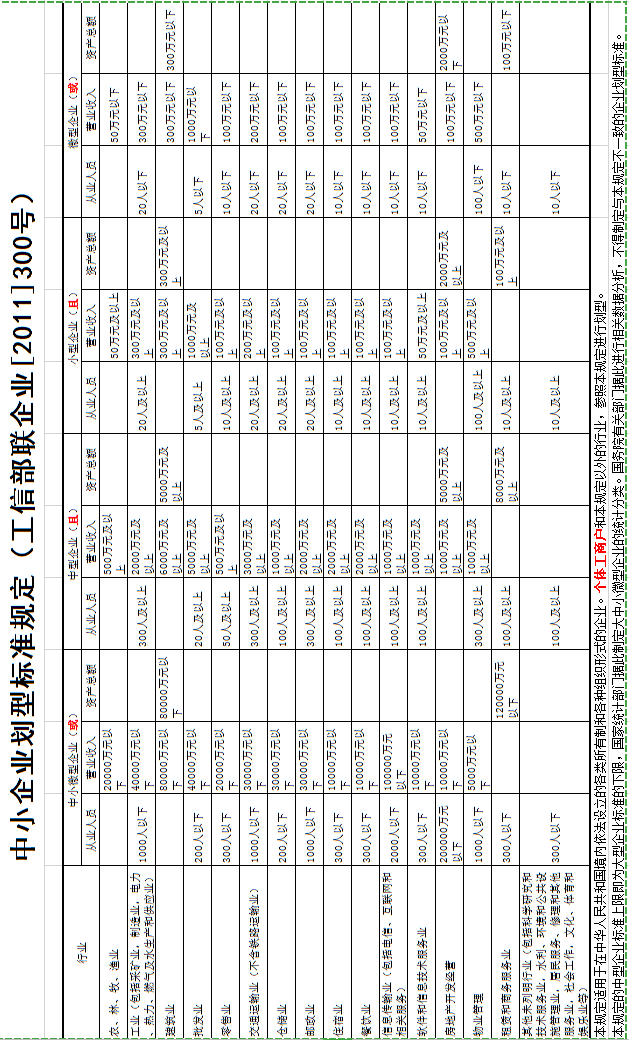 附件5：中小企业声明函中小企业声明函本公司（联合体）郑重声明，根据《政府采购促进中小企业发展管理办法》（财库﹝	2020﹞46 号）的规定，本公司（联合体）参加 （单位名称） 的 （项目名称） 采购活动，工程的施工单位全部为符合政策要求的中小企业（或者：服务全部由符合政策要求的中小企业承接）。相关企业（含联合体中的中小企业、签订分包意向协议的中小企业）的具体情况如下：1. （标的名称），属于 （采购文件中明确的所属行业） ；承建（承接）企业为 （企业名称） ，从业人员   人，营业收入为  万元，资产总额为   万元属于 （中型企业、小型企业、微型企业） ；2. （标的名称），属于 （采购文件中明确的所属行业） ；承建（承接）企业为 （企业名称） ，从业人员   人，营业收入为  万元，资产总额为   万元属于 （中型企业、小型企业、微型企业） ；……以上企业，不属于大企业的分支机构，不存在控股股东为大企业的情形，也不存在与大企业的负责人为同一人的情形。本企业对上述声明内容的真实性负责。如有虚假，将依法承担相应责任。磋商供应商名称（电子签名）：日 期：从业人员、营业收入、资产总额填报上一年度数据，无上一年度数据的新成立企业可不填报。注：1.填写要求：①“标的名称”、“采购文件中明确的所属行业”依据磋商文件第二部分磋商供应商须知前附表中“采购标的及其对应的中小企业划分标准所属行业”的指引，逐一填写，不得缺漏；②从业人员、营业收入、资产总额填报上一年度数据，无上一年度数据的新成立企业可不填报；③中型企业、小型企业、微型企业等3种企业类型，结合以上数据，依据《中小企业划型标准规定》（工信部联企业〔2011〕300号）确定；④磋商供应商提供的《中小企业声明函》与实际情况不符的或者未按以上要求填写的，中小企业声明函无效，不享受中小企业扶持政策。2.符合《关于促进残疾人就业政府采购政策的通知》（财库〔2017〕141号）规定的条件并提供《残疾人福利性单位声明函》（附件1）的残疾人福利性单位视同小型、微型企业；根据《关于政府采购支持监狱企业发展有关问题的通知》（财库[2014]68号）的规定，磋商供应商提供由省级以上监狱管理局、戒毒管理局（含新疆生产建设兵团）出具的属于监狱企业证明文件的，视同为小型和微型企业。附件6：联合协议（工程类）（以联合体形式投标的，提供联合协议；本项目不接受联合体投标或者磋商供应商不以联合体形式投标的，则不需要提供）（联合体所有成员名称）自愿组成一个联合体，以一个磋商供应商的身份参加（项目名称）【项目编号：（采购编号）】投标。 一、各方一致决定，（某联合体成员名称）为联合体牵头人，代表所有联合体成员负责投标和合同实施阶段的主办、协调工作。二、所有联合体成员各方签署授权书，授权书载明的授权代表根据磋商文件规定及投标内容而对采购人、采购代理机构所作的任何合法承诺，包括书面澄清及相应等均对联合投标各方产生约束力。三、本次联合投标中，分工如下：（联合体其中一方成员名称）承担的工作和义务为：             ；（联合体其中一方成员名称）承担的工作和义务为：             ；……。四、联合体成员中小企业合同份额。1、（联合体成员X,……）提供的服务由小微企业承接，其合同份额占到合同总金额     %以上。（未预留份额专门面向中小企业采购的采购项目，以及预留份额中的非预留部分采购包，接受联合体投标的，联合协议约定小微企业的合同份额占到合同总金额30%以上的，对联合体报价按评标标准确定的比例给予扣除。供应商拟享受以上价格扣除政策的，填写有关内容。）2、中小企业合同金额达到    %，其中小微企业合同金额达到    %。（要求以联合体形式参加的项目或采购包，供应商按磋商文件第一部分竞争性磋商公告申请人的资格要求中规定的联合协议中中小企业、小微企业合同金额应当达到的比例要求填写。）五、如果中标，联合体各成员方共同与采购人签订合同，并就采购合同约定的事项对采购人承担连带责任。六、有关本次联合投标的其他事宜：1、联合体各方不再单独参加或者与其他供应商另外组成联合体参加同一合同项下的政府采购活动。2、联合体中有同类资质的各方按照联合体分工承担相同工作的，按照资质等级较低的供应商确定资质等级。3、本协议提交采购人、采购代理机构后，联合体各方不得以任何形式对上述内容进行修改或撤销。联合体成员名称(电子签名/公章)：联合体成员名称(电子签名/公章)：……                                               日期：  年  月   日附件7：分包意向协议（工程类）（中标后以分包方式履行合同的，提供分包意向协议；采购人不同意分包或者磋商供应商中标后不以分包方式履行合同的，则不需要提供。）（磋商供应商名称）若成为（项目名称）【项目编号：（采购编号）】的成交供应商，将依法采取分包方式履行合同。（磋商供应商名称）与（所有分包供应商名称）达成分包意向协议。 一、分包标的及数量（磋商供应商名称）将   XX工作内容   分包给（某分包供应商名称），（某分包供应商名称），具备承担XX工作内容相应资质条件且不得再次分包；……二、分包供应商中小企业合同份额1、（分包供应商X,……）提供的服务全部由小微企业承接，其合同份额占到合同总金额     %以上。（未预留份额专门面向中小企业采购的采购项目，以及预留份额中的非预留部分采购包，允许分包的，分包意向协议约定小微企业的合同份额占到合同总金额30%以上的，对大中型企业的报价按评标标准确定的比例给予扣除。供应商拟享受以上价格扣除政策的，填写有关内容。）2、中小企业合同金额达到    %，其中小微企业合同金额达到   %。（要求合同分包形式参加的项目或采购包，供应商按磋商文件第一部分竞争性磋商公告申请人的资格要求中规定的分包意向协议中中小企业、小微企业合同金额应当达到的比例要求填写。）三、分包工作履行期限、地点、方式四、质量五、价款或者报酬六、违约责任七、争议解决的办法                                         磋商供应商名称(电子签名)：分包供应商名称：……                                        日期：  年  月   日其他附表：政府采购活动现场确认声明书    采购人、采购代理机构   ：本人             （授权代表姓名），经由                       （单位）             （法定代表人姓名）合法授权参加                     项目（编号：           ）政府采购活动，经与本单位法人代表（负责人）联系确认，现就有关公平竞争事项郑重声明如下：一、本单位与采购人之间□不存在利害关系□存在下列利害关系：A.投资关系    B.行政隶属关系    C.业务指导关系D.其他可能影响采购公正的利害关系（如有，请如实说明）              。二、现已清楚知道参加本项目采购活动的其他所有磋商供应商名称，本单位□与其他所有磋商供应商之间均不存在利害关系  □与            （磋商供应商名称）之间存在下列利害关系：     A.法定代表人或负责人或实际控制人是同一人 B.法定代表人或负责人或实际控制人是夫妻关系     C.法定代表人或负责人或实际控制人是直系血亲关系 D.法定代表人或负责人或实际控制人存在三代以内旁系血亲关系 E.法定代表人或负责人或实际控制人存在近姻亲关系 F.法定代表人或负责人或实际控制人存在股份控制或实际控制关系 G.存在共同直接或间接投资设立子公司、联营企业和合营企业情况 H.存在分级代理或代销关系、同一生产制造商关系、管理关系、重要业务（占主营业务收入50%以上）或重要财务往来关系（如融资）等其他实质性控制关系I.其他利害关系情况                       。三、现已清楚知道并严格遵守政府采购法律法规和现场纪律。四、我发现          磋商供应商之间存在或可能存在上述第二条第      项利害关系。                                  磋商供应商全称：                  （盖公章） 磋商供应商代表签名：                                    日期：        年       月      日 政府采购履约验收书（参考模板）说明：1.该表为工程类项目履约验收的参考样表，采购人或采购代理机构可以根据工作实际进行调整。      2.“代理机构意见”，履约验收工作由采购人自行组织的，无需填写该项内容。注：该表为履约验收书的综合性参考模板，采购人可以根据工作实际进行调整。项 目 名 称：瑞安市万松山公园公厕市政供水工程项 目 编 号：ZJKB2024018采 购 方 式：竞争性磋商采   购   人：瑞安市环卫管理中心采购代理机构：浙江凯宝工程项目管理有限公司项号内容说明与要求1项目名称瑞安市万松山公园公厕市政供水工程 2项目编号ZJKB20240183采购方式及评标方法竞争性磋商；综合评分法4招标控制价及最高限价招标控制价：602012.73元最高限价：602012.73元5是否专门面向中小企业采购根据《政府采购促进中小企业发展管理办法》（财库[2020]46号）规定，本项目属于：预留份额专门面向中小企业采购部分预留份额项目面向中小企业采购未预留份额专门面向中小企业采购针对本项目的相关规定：本项目对符合《政府采购促进中小企业发展管理办法》（财库〔2020〕46号）规定的小微企业报价给予  / （10%—20%）的扣除，用扣除后的价格参加评审。接受大中型企业与小微企业组成联合体或者允许大中型企业向一家或者多家小微企业分包的采购项目，对于联合协议或者分包意向协议约定小微企业的合同份额占到合同总金额30%以上的，采购单位、采购代理机构应结合项目实际，对联合体或者大中型企业的报价给予 / （4%-6%）的扣除，用扣除后的价格参加评审。 6项目属性A货物类，单一产品或核心产品为：  /   。B服务类。C工程类。7采购标的及其对应的中小企业划分标准所属行业（1）标的：瑞安市万松山公园公厕市政供水工程；属于建筑业行业。注：中小企业的划分标准依据《关于印发中小企业划型标准规定的通知》（工信部联企业〔2011〕300号）文件执行8是否允许采购进口产品本项目不允许采购进口产品。可以采购进口产品，优先采购向我国企业转让技术、与我国企业签订消化吸收再创新方案的供应商的进口产品；如果因信息不对称等原因，仍有满足需求的国内产品要求参与采购竞争的，采购人及其委托的采购代理机构不会对其加以限制，将按照公平竞争原则实施采购。9是否允许分包不允许分包。允许将非主体、非关键性的                  工作分包。10是否接受联合体投标不接受接受  11投标保证金不需要12是否需要缴纳履约保证金不需要需要,本项目合同金额的 1 % 。13预付款预付款为本项目采购合同金额的 40 ％；本项目为分年度安排预算，每年预付款为项目年度计划支付资金额的   ％。本项目为实施以人工投入为主且按月支付，不约定预付款。成交供应商如为大型企业，采购人可不约定预付款。14投标有效期提交磋商响应文件截止之日起 90 日内有效。15开标前答疑会或现场考察A不组织。B组织，时间：      ,地点：      ，联系人：      ，联系方式：      。16节能产品、环境标志产品采购人拟采购的产品属于品目清单范围的，采购人及其委托的采购代理机构将依据国家确定的认证机构出具的、处于有效期之内的节能产品、环境标志产品认证证书，对获得证书的产品实施政府优先采购或强制采购。属于强制采购节能产品的，必须提供节能产品认证证书。产品清单：    /     17提交磋商响应文件截止时间及开标时间2024年5月7日9点00分（北京时间）18特别说明本项目不接受联合体投标；联合体投标的：（1）☐联合体投标的，联合体各方分别提供与联合体协议中规定的分工内容相应的业绩证明材料，业绩数量以提供材料较少的一方为准。（2）☐联合体投标的，联合体各方均需按磋商文件第四部分评标标准要求提供资信证明文件，否则视为不符合相关要求。☐联合体投标的，联合体中有一方或者联合体成员根据分工按磋商文件第四部分评标标准要求提供资信证明文件的，视为符合了相关要求。19解释权本磋商文件的解释权属于招标采购单位。20诚信履约管理合同签订后，采购人依法加强对合同履约进行管理。21备注成交供应商在领取中标通知书时提供全套纸质磋商响应文件一正三副。序号内容1投标报价；                                        2编制说明；3投标报价费用表；4单位（专业）工程投标报价费用表；5分部分项工程和施工技术措施项目清单与计价表；6综合单价计算表； 7综合单价工料机分析表(投标文件中暂不提供，中标后按业主要求提供)；8施工组织（总价）措施项目清单与计价表；9其他项目清单与计价汇总表；10暂列金额明细表；11材料（工程设备）暂估单价调整表；12专业工程暂估价表；13专业技术措施暂估表14计日工表；15总承包服务费计价表；16主要工日一览表；17主要材料和工程设备一览表；18主要机械台班一览表；序号项目名称市政安装一企业管理费12.46~20.76二利润8.58~14.3三施工组织措施费9.37其中1、安全文明施工基本费6.47~7.9其中2、提前竣工增加费/其中3、二次搬运费0.38~0.58其中4、冬雨季施工增加费0.07~0.19其中5、行车、行人干扰增加费1.25~1.89四规费27.8五税金（不可竞争费用）9货物招标服务招标工程招标100以下1.5%1.5%1.0%100-5001.1%0.8%0.7%500-10000.8%0.45%0.55%1000-50000.5%0.25%0.35%5000-100000.25%0.1%0.2%10000-1000000.05%0.05%0.05%1000000以上0.01%0.01%0.01%序号评标标准评标标准主观分/客观分权重磋商响应文件中评标标准相应的商务技术资料目录*三商务技术商务技术商务技术商务技术商务技术1磋商供应商2020年1月1日以来的同类项目业绩：每提供1个业绩得0.5分，最高得1分。业绩有效性认定：须同时提供中标通知书、合同原件扫描件。磋商供应商2020年1月1日以来的同类项目业绩：每提供1个业绩得0.5分，最高得1分。业绩有效性认定：须同时提供中标通知书、合同原件扫描件。客观分12根据磋商供应商具有有效期内的质量管理体系认证、职业健康安全管理体系认证、环境管理体系认证证书，提供相关材料扫描件并加盖投标单位公章。每具备一个得1分，最高得3分；注：提供以上有效证书原件扫描件及证书在全国认证认可信息公共服务平台(http://cx.cnca.cn/CertECloud/result/skipResultList?certItemOne=A)上证书状态为“有效”的查询结果网页或截图打印件，否则不得分。根据磋商供应商具有有效期内的质量管理体系认证、职业健康安全管理体系认证、环境管理体系认证证书，提供相关材料扫描件并加盖投标单位公章。每具备一个得1分，最高得3分；注：提供以上有效证书原件扫描件及证书在全国认证认可信息公共服务平台(http://cx.cnca.cn/CertECloud/result/skipResultList?certItemOne=A)上证书状态为“有效”的查询结果网页或截图打印件，否则不得分。客观分33项目实施方案1、针对本工程重难点进行调查剖析及解决措施：1）描述全面、合理，针对性强的，得9分；2）描述基本全面、合理，针对性一般的，得6分；3）描述基本全面、合理，针对性较弱的，得3分；4）描述简单或存在缺漏的，得0分；主观分93项目实施方案2、具体施工实施方案：1）施工方案可行性强、合理的得9分；2）施工方案可行性一般得6分；3）施工方案可行性较弱的，得3分；4）方案简单或存在缺漏的，得0分；主观分93项目实施方案3、安全生产保证措施：1）措施全面、合理，可行性强的，得9分；2）措施基本全面、合理，可行性一般的，得6分；3）措施基本全面、合理，可行性较弱的，得3分；4）措施简单或存在缺漏的，得0分；主观分93项目实施方案4、工程质量保证措施：1）措施全面、合理，可行性强的，得9分；2）措施基本全面、合理，可行性一般的，得6分；3）措施基本全面、合理，可行性较弱的，得3分；4）措施简单或存在缺漏的，得0分；主观分93项目实施方案5、文明施工措施、环境保护措施：1）措施全面、合理，可行性强的，得9分；2）措施基本全面、合理，可行性一般的，得6分；3）措施基本全面、合理，可行性较弱的，得3分；4）措施简单或存在缺漏的，得0分；主观分94施工进度计划及材料、设备、劳动力投入配置1、施工进度计划：1）计划全面、合理，可行性强的，得3分；2）计划基本全面、合理，可行性一般的，得2分；3）计划基本全面、合理，可行性较弱的，得1分；4）计划描述简单或存在缺漏的，得0分；主观分34施工进度计划及材料、设备、劳动力投入配置2、主要施工材料配置计划：1）计划全面、合理，可行性强的，得3分；2）计划基本全面、合理，可行性一般的，得2分；3）计划基本全面、合理，可行性较弱的，得1分；4）计划描述简单或存在缺漏的，得0分；主观分34施工进度计划及材料、设备、劳动力投入配置3、主要设备配置计划：1）计划全面、合理，可行性强的，得3分；2）计划基本全面、合理，可行性一般的，得2分；3）计划基本全面、合理，可行性较弱的，得1分；4）计划描述简单或存在缺漏的，得0分；主观分34施工进度计划及材料、设备、劳动力投入配置4、现场劳动力的投入配置：1）配置全面、合理，针对性强的，得3分；2）配置基本全面、合理，针对性一般的，得2分；3）配置基本全面、合理，针对性较弱的，得1分；4）配置简单或存在缺漏的，得0分；主观分35售后服务情况1、针对服务响应的及时性与便利性的描述及承诺：1）描述全面、合理，针对性强的，得3分；2）描述基本全面、合理，针对性一般的，得2分；3）描述基本全面、合理，针对性较弱的，得1分；4）描述简单或存在缺漏的，得0分；主观分35售后服务情况2、维护方案及具体措施：1）方案及措施全面、合理，可行性强的，得3分；2）方案及措施基本全面、合理，可行性一般的，得2分；3）方案及措施基本全面、合理，可行性较弱的，得1分；4）描述简单或存在缺漏的，得0分；主观分35售后服务情况3、应急响应方案：1）方案全面、合理，可行性强的，得3分；2）方案基本全面、合理，可行性一般的，得2分；3）方案基本全面、合理，可行性较弱的，得1分；4）描述简单或存在缺漏的，得0分；主观分3四有效投标报价的最低价作为评标基准价，其最低报价为满分；按［投标报价得分=（评标基准价/投标报价）*权重］的计算公式计算。评标过程中，不得去掉报价中的最高报价和最低报价。有效投标报价的最低价作为评标基准价，其最低报价为满分；按［投标报价得分=（评标基准价/投标报价）*权重］的计算公式计算。评标过程中，不得去掉报价中的最高报价和最低报价。30/单位工程名称建设规模建筑面积(平方米)结构形式层数生产能力设备安装内容合同价格（元）开工日期竣工日期序号材料、设备品种规格型号单位数量单价（元）质量等级供应时间送达地点备注文件名称套数费用（元）质量移交时间责任人序号机械或设备名称规格型号数量产地制造年份额定功率(kW)生产能力备注名    称姓名职务职称主要资历、经验及承担过的项目一、总部人员一、总部人员一、总部人员一、总部人员一、总部人员项目主管其他人员二、现场人员二、现场人员二、现场人员二、现场人员二、现场人员项目负责人项目副经理技术负责人造价管理质量管理材料管理计划管理安全管理其他人员其他人员其他人员其他人员其他人员名    称姓名职务职称主要资历、经验及承担过的项目一、总部人员一、总部人员一、总部人员一、总部人员一、总部人员项目主管其他人员二、现场人员二、现场人员二、现场人员二、现场人员二、现场人员项目负责人项目副经理技术负责人造价管理质量管理材料管理计划管理安全管理其他人员其他人员其他人员其他人员序号名称单位数量单价（元）合价（元）备注序号名称单位数量单价（元）合价（元）备注序号专业工程名称工程内容金额小计：小计：小计：小计：序号实质性要求需要提供的符合性审查资料磋商响应文件中的页码位置1磋商响应文件按照磋商文件要求签署、盖章。需要使用电子签名或者签字盖章的磋商响应文件的组成部分见磋商响应文件第  页2采购人拟采购的产品属于政府强制采购的节能产品品目清单范围的，磋商供应商按磋商文件要求提供国家确定的认证机构出具的、处于有效期之内的节能产品认证证书。节能产品认证证书（本项目拟采购的产品不属于政府强制采购的节能产品品目清单范围的，无需提供）见磋商响应文件第   页第3磋商响应文件中承诺的投标有效期不少于磋商文件中载明的投标有效期。磋商函见磋商响应文件第  页4磋商响应文件满足磋商文件的其它实质性要求。磋商文件其它实质性要求相应的材料（“▲” 系指实质性要求条款，磋商文件无其它实质性要求的，无需提供）见磋商响应文件第  页5磋商函签字盖章磋商函有法定代表人或其委托代理人签字（或盖章）并加盖单位章见磋商响应文件第  页6已标价工程量清单符合第三章“工程量清单”给出的子目编码、子目名称、子目特征、计量单位和工程量。见磋商响应文件第  页7投标总报价投标总报价不得高于采购人设定的最高投标限价，最终报价不得高于上轮的报价（实质性变动的除外）。见磋商响应文件第  页序号磋商文件章节及具体内容磋商响应文件章节及具体内容偏离说明12……序号名称项目负责人工期质量1瑞安市万松山公园公厕市政供水工程投标报价（小写）投标报价（小写）投标报价（大写）投标报价（大写）序号内容1投标报价；                                        2编制说明；3投标报价费用表；4单位（专业）工程投标报价费用表；5分部分项工程和施工技术措施项目清单与计价表；6综合单价计算表； 7综合单价工料机分析表(投标文件中暂不提供，中标后按业主要求提供)；8施工组织（总价）措施项目清单与计价表；9其他项目清单与计价汇总表；10暂列金额明细表；11材料（工程设备）暂估单价调整表；12专业工程暂估价表；13专业技术措施暂估表14计日工表；15总承包服务费计价表；16主要工日一览表；17主要材料和工程设备一览表；18主要机械台班一览表；采购单位项目名称项目名称合同名称合同名称合同名称供应商项目及合同编号项目及合同编号合同金额合同金额合同金额分期验收是□   否□分期情况分期情况共分   期，此为第   期验收共分   期，此为第   期验收共分   期，此为第   期验收共分   期，此为第   期验收共分   期，此为第   期验收共分   期，此为第   期验收验收时间验收地点验收地点验收组织形式验收组织形式验收组织形式验收内容施工内容施工进度施工进度施工质量施工人员配备情况施工人员配备情况施工设备配备情况施工设备配备情况安全文明标准验收内容合  格□ 不合格□合  格□ 不合格□合  格□ 不合格□合  格□ 不合格□合  格□ 不合格□合  格□ 不合格□合  格□ 不合格□合  格□ 不合格□合  格□不合格□第三方机构情况说明（设计、监理等机构可根据实际情况，出具相关意见）（设计、监理等机构可根据实际情况，出具相关意见）（设计、监理等机构可根据实际情况，出具相关意见）（设计、监理等机构可根据实际情况，出具相关意见）（设计、监理等机构可根据实际情况，出具相关意见）（设计、监理等机构可根据实际情况，出具相关意见）（设计、监理等机构可根据实际情况，出具相关意见）（设计、监理等机构可根据实际情况，出具相关意见）（设计、监理等机构可根据实际情况，出具相关意见）存在问题和改进意见最终结论合  格□                              不合格□合  格□                              不合格□合  格□                              不合格□合  格□                              不合格□合  格□                              不合格□合  格□                              不合格□合  格□                              不合格□合  格□                              不合格□合  格□                              不合格□验  收签  字经办人：                             专家：验收小组负责人：                     验收小组成员：经办人：                             专家：验收小组负责人：                     验收小组成员：经办人：                             专家：验收小组负责人：                     验收小组成员：经办人：                             专家：验收小组负责人：                     验收小组成员：经办人：                             专家：验收小组负责人：                     验收小组成员：经办人：                             专家：验收小组负责人：                     验收小组成员：经办人：                             专家：验收小组负责人：                     验收小组成员：经办人：                             专家：验收小组负责人：                     验收小组成员：经办人：                             专家：验收小组负责人：                     验收小组成员：代理机构意见代理机构意见代理机构意见申购单位意见申购单位意见申购单位意见采购单位意见采购单位意见采购单位意见采购单位意见                                                     经办人：        负责人：            （采购代理机构公章）                                                     经办人：        负责人：            （采购代理机构公章）                                                     经办人：        负责人：            （采购代理机构公章）                                                  经办人：        负责人：            （申购单位公章）                                                  经办人：        负责人：            （申购单位公章）                                                  经办人：        负责人：            （申购单位公章）经办人：        负责人：            （采购单位公章）经办人：        负责人：            （采购单位公章）经办人：        负责人：            （采购单位公章）经办人：        负责人：            （采购单位公章）供应商确认：                                                                                   （单位公章或授权代表签字）供应商确认：                                                                                   （单位公章或授权代表签字）供应商确认：                                                                                   （单位公章或授权代表签字）供应商确认：                                                                                   （单位公章或授权代表签字）供应商确认：                                                                                   （单位公章或授权代表签字）供应商确认：                                                                                   （单位公章或授权代表签字）供应商确认：                                                                                   （单位公章或授权代表签字）供应商确认：                                                                                   （单位公章或授权代表签字）供应商确认：                                                                                   （单位公章或授权代表签字）供应商确认：                                                                                   （单位公章或授权代表签字）